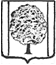 ПОСТАНОВЛЕНИЕ АДМИНИСТРАЦИИ ПАРКОВСКОГО  СЕЛЬСКОГО ПОСЕЛЕНИЯ ТИХОРЕЦКОГО РАЙОНАот  3 октября 2017 года                                                                            № 200                       посёлок ПарковыйОб утверждении муниципальной программы Парковского сельского поселения Тихорецкого  района«Формирование современной городской среды» на 2018- 2024 годы( с изменениям  от 31 октября 2017 года № 217 , от 16 августа 2018 года № 172, от 15 октября 2018 года № 201, от 29 марта 2019 года № 48,  от 14 июня 2019 года № 126, от 14 ноября 2019 года № 46, от 20 января 2020 года № 12, от 8 мая 2020 года № 59, от 26 ноября 2020 года № 186, от 29 марта 2021 года № 55, от 18 мая 2021 года № 92, от 28 мая 2021 года № 98, от 1 апреля 2022 года № 50, от 27 октября 2022 года № 174, от 18 января 2023 года № 7)        В целях содействия решению вопросов местного значения, вовлечения населения в процессы местного самоуправления, создания благоприятных условий проживания граждан, повышения качества реформирования жилищно-коммунального хозяйства, проведения ремонта дворовых территорий многоквартирных домов Парковского сельского поселения Тихорецкого района, руководствуясь Федеральным законом от 06 октября 2003 года   № 131-ФЗ          «Об общих принципах организации местного самоуправления в Российской Федерации», постановлением Правительства Российской Федерации                       от 10.02.2017 года № 169 «Об утверждении Правил предоставления и распределения субсидий из федерального бюджета бюджетам субъектов Российской Федерации на поддержку государственных программ субъектов Российской Федерации и муниципальных программ формирования современной городской среды», п о с т а н о в л я ю:1.Утвердить муниципальную программу Парковского сельского поселения Тихорецкого  района «Формирование современной городской среды» на 2018- 2022 годы (прилагается).2. Общему отделу  администрации Парковского сельского поселения  Тихорецкого  района  (Лукьянова) обеспечить размещение настоящего постановления на официальном сайте администрации  Парковского сельского поселения Тихорецкого района  в информационно – телекоммуникационной сети «Интернет».3.Контроль за выполнением настоящего постановления оставляю за собой.4.Настоящее постановление вступает в силу со дня его обнародования, но не ранее 1 января 2018 года и вступления в силу решение Совета Парковского сельского поселения Тихорецкого района, предусматривающего финансирование муниципальной программы.Глава Парковского сельского поселенияТихорецкого района							                    Н.Н.Агеев                    Приложение                    УТВЕРЖДЕНАпостановлением администрацииПарковского сельского поселенияТихорецкого районаот 3 октября 2017 года № 200МУНИЦИПАЛЬНАЯ ПРОГРАММА ПАРКОВСКОГО СЕЛЬСКОГО ПОСЕЛЕНИЯ ТИХОРЕЦКОГО РАЙОНА «ФОРМИРОВАНИЕ СОВРЕМЕННОЙ ГОРОДСКОЙ СРЕДЫ» НА 2018-2024 ГОДЫПАСПОРТмуниципальной программы Парковского сельского поселения Тихорецкого района «Формирование современной городской среды» на 2018-2024 годы1. Характеристика текущего состояния и прогноз развития соответствующей сферы  реализации муниципальной программы. В целях настоящей программы под дворовой территорией понимается совокупность территорий, прилегающих  к многоквартирным домам, с расположенными на них объектами, предназначенными для обслуживания и эксплуатации таких домов, и элементами благоустройства этих территорий, в том числе парковками (парковочными местами), тротуарами и автомобильными дорогами, включая автомобильные дороги, образующие проезды к территориям, прилегающим к многоквартирным домам.В Парковском сельском поселении Тихорецкого района насчитывается    59 многоквартирных домов. Количество благоустроенных дворовых территорий составляет  10,2%.Охват населения благоустроенными дворовыми территориями (доля населения, проживающего в жилом фонде с благоустроенными дворовыми территориями от общей численности населения)  составляет 4,2 %. 	Дворовые территории являются важнейшей составной частью транспортной системы. От уровня транспортно-эксплуатационного состояния дворовых территорий многоквартирных домов и проездов к дворовым территориям во многом зависит качество жизни населения. Текущее состояние большинства дворовых территорий не соответствует современным требованиям к местам проживания граждан, обусловленным нормами Градостроительного и Жилищного кодексов Российской Федерации, а именно: значительная часть асфальтобетонного покрытия внутриквартальных проездов имеет высокую степень износа, так как срок службы большинства дорожных покрытий с момента застройки многоквартирными домами истек, практически не производятся работы по озеленению дворовых территорий, малое количество парковок для временного хранения автомобилей, что приводит и их хаотичной парковки, недостаточно оборудованных детских и спортивных площадок. Зеленые насаждения на дворовых территориях представлены, в основном, зрелыми или перестойными деревьями. Не во всех дворовых территориях на газонах устроены цветники.Существующее положение обусловлено рядом факторов: нарушение градостроительных норм при застройке городских территорий, введение новых современных требований к благоустройству и содержанию территорий, недостаточное финансирование программных мероприятий в предыдущие годы, отсутствие комплексного подхода к решению проблемы формирования и обеспечения среды, комфортной и благоприятной для проживания населения. До настоящего времени благоустройство дворовых территорий осуществлялось по отдельным видам работ, без взаимной увязки элементов благоустройства. Некоторые виды работ по благоустройству практически не производились: работы по содержанию зеленых зон дворовых территорий, организации новых дворовых площадок для отдыха детей разных возрастных групп, устройство парковок для временного хранения автомобилей.  Надлежащее состояние придомовых территорий является важным фактором формирования благоприятной экологической и эстетической городской среды.Проблемы восстановления и ремонта асфальтового покрытия дворов, озеленения, освещения дворовых территорий, ремонта (устройства) дождевой канализации либо вертикальной планировки на сегодня весьма актуальны и не решены в полном объеме в связи с недостаточным финансированием отрасли Благоустройство дворовых территорий и мест массового пребывания населения невозможно осуществлять без комплексного подхода. При отсутствии проекта благоустройства получить многофункциональную адаптивную среду для проживания граждан не представляется возможным. При выполнении работ по благоустройству необходимо учитывать мнение жителей и сложившуюся инфраструктуру территорий дворов для определения функциональных зон и выполнения других мероприятий. Комплексный подход позволяет наиболее полно и в то же время детально охватить весь объем проблем, решение которых может обеспечить комфортные условия проживания всего населения. К этим условиям относятся чистые улицы, благоустроенные районы, дворы и дома, зеленые насаждения, необходимый уровень освещенности дворов в темное время суток. Важнейшей задачей администрации Парковского сельского поселения Тихорецкого района  является формирование и обеспечение среды, комфортной и благоприятной для проживания населения, в том числе благоустройство и надлежащее содержание дворовых территорий, выполнение требований Градостроительного кодекса Российской Федерации по устойчивому развитию  территорий сельских  поселений, обеспечивающих при осуществлении градостроительной деятельности безопасные и благоприятные условия жизнедеятельности человека. В Парковском сельском поселении Тихорецкого района имеются общественные территории, благоустройство которых не отвечает современным требованиям и требует комплексного подхода к благоустройству, включающего в себя: благоустройство общественных территорий Парковского сельского поселения Тихорецкого района, в том числе:- ремонт автомобильных дорог местного значения общего пользования;- ремонт тротуаров;- обеспечение освещения общественных территорий;- установка скамеек;- установка урн для мусора;- оборудование  автомобильных парковок;- озеленение территорий общего пользования;- обеспечение физической, пространственной и информационной доступности зданий, сооружений, общественных территорий для инвалидов и других маломобильных групп населения;- иные виды работ.Для поддержания дворовых территорий и мест массового пребывания населения в технически исправном состоянии и приведения их в соответствие с современными требованиями комфортности разработана муниципальная программа «Формирование современной городской среды» на 2018-2024 годы    (далее –  муниципальная программа), которой предусматривается целенаправленная работа исходя из:минимального перечня работ:  ремонт дворовых проездов; обеспечение освещения дворовых территорий; установка, замена скамеек, урн для мусора.	При этом указанный перечень является исчерпывающим и не может быть расширен.В рамках минимального перечня работ по благоустройству дворовых территорий  требуется трудовое участие собственников помещений в многоквартирных домах, собственников иных зданий и сооружений, расположенных в границах дворовой территории, подлежащей благоустройству в форме субботников.дополнительного перечня работ: из 655 в редакции 851оборудование детских и (или) спортивных площадок;устройство парковочных карманов (асфальтобетонные и щебеночныепокрытия); устройство расширений проезжих частей дворовых территорий многоквартирных домов; устройство и ремонт асфальтированных дорожек и дорожек из тротуарной плитки; установка детского, игрового, спортивного оборудования, беседок, площадок для отдыха взрослых а также оборудования для хозяйственных площадок (коврочистки, стойки для сушки белья и др.);     устройство травмобезопасных покрытий из резиновой крошки под детское, игровое, спортивное оборудование с обустройством основания под такое покрытие (асфальт, бетон); устройство спортивных площадок для игры в футбол, волейбол, баскетбол с ограждением по периметру, устройством травмобезопасных покрытий на них (резиновое покрытие, искусственная трава); установка ограждений газонов, палисадников, детских, игровых, спортивных площадок, парковок; устройство наружного освещения детских, игровых, спортивных площадок, парковок; озеленение территорий, которое включает в себя: посадку деревьев, кустарников, газонов, снос и кронирование деревьев, корчевание пней, завозгрунта; разработка смет, дизайн проектов; работы по демонтажу различных конструкций (металлических, бетонных, деревянных) для последующего благоустройства территорий под ними; отсыпка, планировка и выравнивание: газонов, палисадников,  детских, игровых, спортивных и хозяйственных площадок, вазонов, цветочниц, бордюрного камня; устройство подпорных стен для укрепления откосов и грунтов на дворовых территориях с их оштукатуриванием, окраской, иной облицовкой или без таковых работ; устройство лестничных маршей, спусков (из бордюрного камня или бетонных лестничных маршей заводского изготовления) с оборудованием их металлическими поручнями; 	устройство пандусов для обеспечения беспрепятственного перемещения по дворовой территории многоквартирных домов маломобильных групп населения; 	установка ограждающих устройств: бетонных, металлическихстолбиков для ограждения парковок, тротуаров, детских игровых площадок (кроме шлагбаумов и автоматических ворот);	устройство фонтана  в парке при благоустройстве мест массового пребывания;	установка тентовой конструкции подиума (сцены) в парке при благоустройстве мест массового пребывания;	устройство колоннады в парке при благоустройстве мест массового пребывания;	устройство перголы в парке при благоустройстве мест массового пребывания;	устройство площадки для установки торговых павильонов при благоустройстве мест массового пребывания.             При этом указанный перечень является исчерпывающим и не может быть расширен.            Дополнительный перечень работ по благоустройству дворовых территорий многоквартирных домов, а также их стоимость, определяется исходя из соответствующего перечня, утвержденного государственной программой Краснодарского края формирования современной городской среды.	    В рамках дополнительного перечня работ по благоустройству дворовых территорий требуется трудовое участие, которое выполняется в форме однодневного субботника по уборке дворовой территории.              Проведение однодневного субботника по уборке дворовой территории оформляется уполномоченным лицом, которое вправе действовать в интересах всех собственников помещений в указанном многоквартирном доме соответствующим актом,  который подлежит согласованию с представителем управляющей компании.      Минимальный перечень работ по благоустройству дворовых территорий и дополнительный перечень работ по благоустройству дворовых территорий со финансируется за счет средств из федерального бюджета, бюджета Краснодарского края и бюджета Парковского сельского поселения Тихорецкого района на текущий финансовый год.       На основании постановления Правительства Российской Федерации              от 9 февраля 2019 года № 106 «О внесении изменений в приложение № 15          к государственной программе Российской Федерации «Обеспечение доступным и комфортным жильем и коммунальными услугами граждан Российской Федерации» разработаны правила предоставления и распределения субсидий из бюджета субъекта Российской Федерации местным бюджетам, включаемым в государственную программу, согласно которым в программу включается перечень  дополнительных видов работ  по благоустройству дворовых территорий при условии: - наличия решения собственников помещений в многоквартирном доме,  дворовая территория которого благоустраивается, о принятии созданного в результате благоустройства имущества в состав общего имущества многоквартирного дома;- при софинансировании собственниками помещений многоквартирного дома работ по благоустройству дворовых территорий в размере не менее          20 процентов стоимости выполнения  таких работ.            При формировании заявок для включения в адресный перечень дворовых территорий многоквартирных домов, расположенных на территории Парковского сельского поселения Тихорецкого района, на которых планируется благоустройство, заинтересованные лица вправе выбрать, какие из видов работ, входящих в минимальный перечень по благоустройству дворовых территорий, планируются к реализации.           Дополнительный перечень работ по благоустройству дворовых территорий многоквартирных домов реализуется только при условии реализации работ, предусмотренных минимальным перечнем по благоустройству дворовых территорий.          Включение предложений заинтересованных лиц о включении территории общего пользования и дворовой территории многоквартирного дома в программу  осуществляется путем реализации следующих этапов:      1) проведения общественного обсуждения проекта муниципальной программы Парковского сельского поселения Тихорецкого района «Формирование современной городской среды» на 2018-2024 годы в соответствии с Порядком проведения общественного обсуждения проекта  муниципальной программы Парковского сельского поселения Тихорецкого района «Формирование современной городской среды» на 2018-2024 годы и Порядка организации деятельности общественной комиссии,  утвержденного постановлением администрации Парковского сельского поселения Тихорецкого района от 4 сентября 2017 года №  169 ( с изменением от 21 мая 2019 года       № 99);          2)предоставление, рассмотрение и оценка предложений заинтересованных лиц о включение в адресный перечень дворовых территорий многоквартирных домов, расположенных на территории Парковского сельского поселения Тихорецкого района, на которых планируется благоустройство в текущем году в соответствии с Порядком предоставления,  рассмотрения и оценки предложений  заинтересованных лиц о включении  дворовых территорий  в муниципальную программу Парковского сельского поселения Тихорецкого района «Формирование современной городской среды» на 2018-2024 годы, утвержденного постановлением администрации  Парковского сельского поселения Тихорецкого района   от 4 сентября  2017 года № 171           ( с изменением от 21 мая 2019 года №101);3) обсуждение с заинтересованными лицами и утверждение дизайн-проектов благоустройства дворовых территорий многоквартирных домов, включенных в муниципальную программу Парковского сельского поселения Тихорецкого района «Формирование современной городской среды» на 2018-2024 годы» согласно Порядка разработки, обсуждения с заинтересованными лицами, согласования с представителями заинтересованных лиц  и утверждение дизайн-проектов благоустройства дворовых территорий т общественных территорий, включенных в муниципальную программу Парковского сельского поселения Тихорецкого района «Формирование современной городской среды» на 2018-2024 годы, содержащих текстовое и визуальное описание предлагаемого проекта, перечня элементов благоустройства, предлагаемых к размещению на соответствующей дворовой или общественной территории», утвержденного постановлением администрации Парковского сельского поселения Тихорецкого района от 2 августа 2019 года  № 165;4) предоставление, рассмотрение и оценка предложений граждан, организаций о включении территорий общего пользования  Парковского сельского поселения Тихорецкого района, на которых планируется благоустройство, в муниципальную программу Парковского сельского поселения Тихорецкого района «Формирование современной городской среды» на 2018-2024 годы» согласно Порядка предоставления, рассмотрения и оценки предложений граждан, организаций о включении территорий общего пользования  Парковского сельского поселения Тихорецкого района , на которых планируется благоустройство, в муниципальную программу Парковского сельского поселения Тихорецкого района «Формирование современной городской среды» на 2018-2024 годы, утвержденного постановлением администрации  Парковского сельского поселения Тихорецкого района от 4 сентября 2017 года № 170 ( с изменением от 21 мая 2019 года №100).          В рамках реализации муниципальной  программы  администрация Парковского сельского поселения Тихорецкого района (далее -администрация):          1) проводит инвентаризацию уровня благоустройства территорий Парковского сельского поселения Тихорецкого района  с составлением и согласованием паспортов благоустройства;           2) утверждает и размещает в открытом доступе, в том числе на официальном сайте администрации:           программу формирования современной городской среды на 2018-2024 годы;            порядок общественного обсуждения проекта муниципальной программы, порядок и сроки представления, рассмотрения и оценки предложений граждан и организаций о включении объектов благоустройства в муниципальную программу;           нормативно-правовые акты о создании общественных комиссий.   3) проводит общественные обсуждения и утверждение (актуализацию) норм и правил благоустройства территории Парковского сельского  поселения Тихорецкого района, соответствующих требованиям действующего законодательства.           Определение текущего состояния благоустройства территории Парковского сельского поселения Тихорецкого района осуществляется в соответствии с постановлением администрации Парковского сельского поселения Тихорецкого района  от 10 июля 2017 года № 133  «Об утверждении Порядка инвентаризации дворовых и общественных территорий, объектов недвижимого имущества и земельных участков, находящихся в собственности (пользовании) юридических лиц и индивидуальных предпринимателей, уровня благоустройства индивидуальных жилых домов и земельных участков, предоставленных для их размещения на территории Парковского сельского поселения  Тихорецкого района» (далее-постановление администрации № 133).             Инвентаризация позволяет сформировать адресный перечень всех дворовых территорий, нуждающихся в благоустройстве (с учетом их физического состояния) и подлежащих благоустройству исходя из минимального перечня работ по благоустройству, адресного перечня всех общественных территорий, нуждающихся в благоустройстве (с учетом их физического состояния) и подлежащих благоустройству в период 2018-        2024 годы, мероприятий по инвентаризации уровня благоустройства индивидуальных жилых домов и земельных   участков,   предоставленных   дляих размещения, с заключением по результатам инвентаризации соглашений с собственниками (пользователями) указанных домов (собственниками (землепользователями) земельных участков) об их благоустройстве в соответствии с требованиями утвержденных  норм и правил благоустройства территорий  Парковского сельского поселения Тихорецкого района (далее норма и правила благоустройства).            При инвентаризации также проводится проверка качества городской среды с точки зрения соответствия вывесок, размещенных на фасадах зданий, а также используемых рекламных конструкций, нормам федерального законодательства, Методическим рекомендациям по подготовке правил благоустройства территорий поселений, городских округов, внутригородских районов, утвержденных приказом Минстроя России  от  13  апреля 2017 года  № 711/пр и установленным в Парковском сельском поселении Тихорецкого района нормам и правилам благоустройства.             По итогам проведения инвентаризации составляются паспорта  благоустройства территорий и единый паспорт благоустройства Парковского сельского поселения Тихорецкого района (далее –паспорт благоустройства) по утвержденной постановлением администрации № 133  форме.             Паспорт благоустройства подлежит согласованию с министерством строительства и жилищно – коммунального хозяйства Краснодарского края.Паспорт благоустройства  подлежит обязательной ежегодной актуализации администрацией.Мероприятия по инвентаризации уровня благоустройства индивидуальных жилых домов и земельных участков, предоставленных для их размещения, с заключением по результатам инвентаризации соглашений с собственниками (пользователями) указанных домов (собственниками (пользователями) земельных участков) об их благоустройстве не позднее последнего года реализации федерального проекта в соответствии с требованиями утвержденных в муниципальном образовании правил благоустройства территории и порядок проведения такой инвентаризации в таблице № 1.Таблица № 1              Адресный перечень дворовых территорий, нуждающихся в благоустройстве (с учетом их физического состояния) и подлежащих благоустройству в период с 2018 по 2024 года исходя из минимального перечня работ по благоустройству (очередность благоустройства определяется в порядке поступления предложений заинтересованных лиц об их участии в выполнении указанных работ) (физическое состояние дворовой территории и необходимость ее благоустройства определяются по результатам инвентаризации дворовой территории, проведенной в порядке, установленном распоряжением администрации Парковского сельского поселения Тихорецкого района от 12 июля 2017 года № 84-р «Об образовании постоянной межведомственной комиссии для инвентаризации дворовых и общественных территорий, объектов недвижимого имущества и земельных участков, находящихся в собственности (пользовании) юридических лиц и индивидуальных предпринимателей, уровня благоустройства индивидуальных жилых домов и земельных участков, предоставленных для их размещения на территории Парковского сельского поселения Тихорецкого района»), утверждается в соответствии с таблицей № 2.           Перечни выполняемых видов работ с адресами территорий, подлежащих благоустройству на текущий год, отбираются конкурентным путем из общего перечня территорий, подлежащих благоустройству в 2018- 2024 годах с учетом ресурсного обеспечения программы на текущий год.          В ходе реализации программы возможно вносить изменения в адресные перечни дворовых территорий многоквартирных домов и территорий общего пользования, планируемых к благоустройству в 2018-2024 годах в соответствии с текущим состоянием территории и обращениями жителей.Перечень дворовых   территорий                                                                                                                   Таблица №22023 год В  программу  включаются дворовые   территории,   земельные  участкикоторых поставлены на государственный кадастровый учет в границах, позволяющих проведение полного минимального перечня работ по  благоустройству.  Включение дворовой территории в программу  без решения заинтересованных лиц не допускается.Адресный перечень общественных территорий, расположенных на территории  Парковского сельского поселения  Тихорецкого района, на которых планируется благоустройство в текущем году, утверждается в соответствии с таблицей № 3.Перечень общественных территорий                                                                                                    Таблица № 3         Адресный перечень объектов недвижимого имущества (включая объекты незавершенного строительства) и земельных участков, находящихся в собственности (пользовании) юридических лиц и индивидуальных предпринимателей, которые подлежат благоустройству не позднее 2024 года за счет средств указанных лиц в соответствии с заключенными соглашениями с  органами местного самоуправления, представлен в таблице № 4.Перечень объектов недвижимого имущества (включая объекты незавершенного строительства, и земельных участков, находящихся в собственности (пользовании) юридических лиц и индивидуальных предпринимателей                                                                                                     Таблица № 4	Администрация Парковского сельского поселения Тихорецкого района должна ежегодно проводить мероприятия по актуализации муниципальной программы «Формирование современной городской среды» на 2018-2024 годы в период со 2 марта по 31 марта по результатам ежегодно проводимых общественных обсуждений (с 1 января по 1 марта), в результате которых формируется перечень территорий и мероприятия по благоустройству таких территорий.         Адресный перечень дворовых территорий многоквартирных домов, общественных территорий и объектов недвижимого имущества (включая объекты незавершенного строительства) и земельных участков, находящихся в собственности (пользовании) юридических лиц и индивидуальных предпринимателей, расположенных на территории Парковского сельского поселения Тихорецкого района, на которых планируется благоустройство на 2018-2024  годы, утверждается в соответствии с таблицами № 2, № 3 и № 4                     к программе.  Администрация Парковского сельского поселения Тихорецкого района  вправе: исключать из адресного перечня дворовых и общественных территорий, подлежащих благоустройству в рамках реализации муниципальной программы, территории, расположенные вблизи многоквартирных домов, физический износ основных конструктивных элементов (крыша, стены, фундамент) которых превышает 70 процентов, а также территории, которые планируются к изъятию для муниципальных  нужд в соответствии с генеральным планом поселения при условии одобрения решения об исключении указанных территорий из адресного перечня дворовых территорий и общественных территорий общественной комиссией в порядке, установленном такой комиссией.  исключать из адресного перечня дворовых территорий, подлежащих благоустройству в рамках реализации муниципальной программы, дворовые территории, собственники помещений многоквартирных домов которых приняли решение об отказе от благоустройства дворовой территории в рамках реализации соответствующей программы или не приняли решения о благоустройстве дворовой территории в сроки, установленные соответствующей программой.  При этом исключение дворовой территории из перечня дворовых территорий, подлежащих благоустройству в рамках реализации муниципальной программы, возможно только при условии одобрения соответствующего решения общественной комиссии в порядке, установленном такой комиссией. Постановление администрации Парковского сельского поселения Тихорецкого района от 4 сентября 2017 года № 169 «Об утверждении Порядка проведения общественного обсуждения проекта муниципальной программы Парковского сельского поселения Тихорецкого района «Формирование современной городской среды» на 2018-2024 годы и Порядка организации деятельности общественной комиссии».Дата заключения соглашений по результатам закупки товаров, работ и услуг для обеспечения муниципальных нужд в целях реализации муниципальной программы не позднее 1 июля года предоставления субсидии - для заключения соглашений на выполнение работ по благоустройству общественных территорий, не позднее 1 мая года предоставления субсидии - для заключения соглашений на выполнение работ по благоустройству дворовых территорий, за исключением случаев обжалования действий (бездействия) заказчика и (или) комиссии по осуществлению закупок и (или) оператора электронной площадки при осуществлении закупки товаров, работ, услуг в порядке, установленном законодательством Российской Федерации, при которых срок заключения таких соглашений продлевается на срок указанного обжалования;- случаев обжалования действий (бездействия) заказчика и (или) комиссии по осуществлению закупок и (или) оператора электронной площадки при осуществлении закупки товаров, работ, услуг в порядке, установленном законодательством Российской Федерации, при которых срок заключения таких соглашений продлевается на срок указанного обжалования; -случаев проведения повторного конкурса или новой закупки, если конкурс признан не состоявшимся по основаниям, предусмотренным законодательством Российской Федерации, при которых срок заключения таких соглашений продлевается на срок проведения конкурсных процедур;-случаев заключения таких соглашений в пределах экономии средств при расходовании субсидии в целях реализации муниципальных программ, в том числе мероприятий по цифровизации городского хозяйства, включенных в муниципальную программу, при которых срок заключения таких соглашений продлевается на срок до 15 декабря года предоставления субсидии).(пп. "л" в ред. Постановления Правительства РФ от 30.11.2019 N 1546).Визуализированный перечень образцов элементов благоустройства, предлагаемых к размещению на дворовой территории многоквартирного дома, сформированный исходя из минимального перечня работ по благоустройству дворовых территорий приводится в соответствии с приложением № 1                 к программе.Рекомендуемая стоимость (единичные расценки) работ по благоустройству дворовых территорий, входящих в состав минимального и дополнительного перечней таких работ (приложение № 2 к программе).Проведение мероприятий по благоустройству дворовых территорий многоквартирных домов, расположенных на территории поселка Парковый, а также территорий общего пользования поселков Парковского поселения осуществляется с учетом необходимости обеспечения физической, пространственной и информационной доступности зданий, сооружений, дворовых и общественных территорий для инвалидов и других маломобильных групп населения.Применение программного метода позволит поэтапно осуществлять комплексное благоустройство дворовых территории и территорий общего пользования с учетом мнения граждан, а именно:повысит уровень планирования и реализации мероприятий по благоустройству (сделает их современными, эффективными, оптимальными, открытыми, востребованными гражданами);запустит реализацию механизма поддержки мероприятий по благоустройству, инициированных гражданами;запустит механизм финансового и трудового участия граждан и организаций в реализации мероприятий по благоустройству;сформирует инструменты общественного контроля за реализацией мероприятий по благоустройству на территории поселка Парковый.Таким образом, комплексный подход к реализации мероприятий по благоустройству, отвечающих современным требованиям, позволит  создать современную городскую комфортную среду для проживания граждан и пребывания отдыхающих.Реализация муниципальной программы позволит создать благоприятные условия среды обитания, повысить комфортность проживания населения поселения, увеличить площадь озеленения  территорий, обеспечить более эффективную эксплуатацию жилых домов, улучшить условия для отдыха и занятий спортом, обеспечить физическую, пространственную и информационную доступность зданий, сооружений, дворовых  территорий для инвалидов и других маломобильных групп населения2. Цели, задачи и целевые показатели, сроки  реализации и этапы реализации муниципальной программыМуниципальная программа  разработана в соответствии с Правилами предоставления и распределения субсидий из федерального бюджета бюджетам субъектов Российской Федерации на поддержку государственных программ субъектов Российской Федерации и муниципальных  программ,  утвержденных  Постановлением Правительства Российской Федерации  от 10 февраля 2017 года  № 169, от 30 декабря 2017 года № 1710, методическими рекомендациями для подготовки правил благоустройства территорий поселений, городских округов, внутригородских районов, утвержденных приказом Министерства строительства и жилищно- коммунального хозяйства РФ от 13 апреля 2017 года № 711/пр. 	Основной целью муниципальной программы является реализация мероприятий по благоустройству общественных территорий соответствующего функционального назначения (площадей, набережных улиц, пешеходных зон, скверов, парков, иных территорий), дворовых территорий многоквартирных домов и мероприятий по строительству, реконструкции (модернизации) объектов капитального строительства в рамках мероприятий по благоустройству общественных территорий, дворовых территорий многоквартирных домов , а также по осуществлению строительного контроля в процессе строительства объектов капитального строительства  нуждающихся в благоустройстве территорий общего пользования, дворовых территорий многоквартирных домов Парковского сельского поселения Тихорецкого района.          Для достижения поставленных целей необходимо решить следующие задачи:организация мероприятий по благоустройству нуждающихся в благоустройстве территорий общего пользования Парковского сельского поселения Тихорецкого района;организация мероприятий по благоустройству нуждающихся в благоустройстве дворовых территорий многоквартирных домов;повышение уровня вовлеченности заинтересованных граждан, организаций в реализацию мероприятий по благоустройству нуждающихся в благоустройстве территорий общего пользования, а также дворовых территорий многоквартирных домов.Целевые показатели   муниципальной программы приведены   в  таблице № 5 к муниципальной программе.Методика расчета целевых показателей отражена в таблице № 5.1. к муниципальной программе.Целевые показатели  муниципальной программыТаблица № 5Методика расчета целевых показателей муниципальной программыТаблица № 5.1Ожидаемым  конечным  результатом  муниципальной программы   является   достижение высокого уровня комфортности благоустроенных дворовых территорий и территорий общего пользования, отвечающего современным потребностям населения.Одним из важных критериев формирования и реализации муниципальной программы  является обеспечение вовлечения граждан и общественных организаций. в процесс обсуждения проекта  программы  в соответствии с пунктом 3.5 Приказа министерства строительства и жилищно-коммунального хозяйства Российской Федерации от 6 апреля 2017 года № 691/пр                    «Об утверждении методических рекомендаций по подготовке государственных программ субъектов Российской Федерации и муниципальных программ формирования современной городской среды в рамках реализации приоритетного проекта «Формирование комфортной городской среды» на 2018 - 2024 годы».Информация о реализации муниципальной программы также размещается в государственной информационной системе жилищно- коммунального хозяйства (ГИС ЖКХ).Общий срок реализации муниципальной программы рассчитан на период с 2018- по 2024 годы. Программа реализуется в один этап: 2018-2024 годы.3. Перечень и краткое описание основных мероприятиймуниципальной программыОснову муниципальной программы составляет ремонт и благоустройство дворовых территорий многоквартирных домов и мест массового пребывания населения.  Мероприятия по благоустройству дворовых территорий, общественных территорий Парковского сельского поселения формируются с учетом необходимости обеспечения физической, пространственной и информационной доступности зданий, сооружений, дворовых и общественных территорий для инвалидов и других маломобильных групп населения.Перечень основных мероприятий муниципальной программы приведен   в  таблице № 6.Перечень основных мероприятий муниципальной программы «Формирование современной городской среды Парковского сельского поселения Тихорецкого района»  на 2018-2024 годыТаблица №6Исполнители по мероприятию программы несет ответственность за качественное и своевременное исполнение мероприятий программы, целевое и эффективное использование выделяемых на ее реализацию денежных средствВ ходе реализации программы предусматриваются следующие мероприятия:проведение работ по образованию земельных участков, на которых расположены многоквартирные дома;благоустройство дворовых территорий многоквартирных домов;благоустройство территорий общего пользования Парковского сельского поселения Тихорецкого района.Внешний облик  Парковского сельского  поселения Тихорецкого района,  его эстетический вид во многом зависят от степени благоустроенности территории, от площади озеленения. Благоустройство - комплекс мероприятий по содержанию объектов благоустройства (в том числе зеленых насаждений), направленных на создание благоприятных условий жизни, трудовой деятельности и досуга населения. Озелененные территории вместе с насаждениями и цветниками создают образ поселения, формируют благоприятную и комфортную городскую среду для жителей и гостей поселения, выполняют рекреационные и санитарно-защитные функции. Они являются составной частью природного богатства  сельского поселения и важным условием его инвестиционной привлекательности.  Выполнение всего комплекса работ, предусмотренных программой, создаст комфортные условия для отдыха населения и занятий спортом, повысит уровень благоустроенности, придаст привлекательности объектам общественного назначения. 4.Ресурсное обеспечение реализации  муниципальной программыРесурсное обеспечение реализации  муниципальной программы осуществляется на условиях софинансирования за счет средств федерального и краевого бюджетов в соответствии с  постановлением Правительства РФ          от 30 декабря 2017 года № 1710 «Об утверждении государственной программы Российской Федерации «Обеспечение доступным и комфортным жильем и коммунальными услугами граждан Российской Федерации», постановлением Правительства Российской Федерации от 10 февраля 2017 года № 169 «Об утверждении Правил  предоставления и  распределения субсидий из федерального бюджета бюджетам субъектов Российской Федерации на поддержку государственных программ субъектов Российской Федерации и муниципальных программ формирования современной городской среды», местного бюджета и реализуются в соответствии с приоритетным проектом «Формирование комфортной городской среды», постановлением главы администрации (губернатора) Краснодарского края от 31 августа 2017 года      № 655 «Об утверждении государственной программы Краснодарского края «Формирование современной городской среды», приказа Министерства финансов Краснодарского края от 22 ноября 2017 года № 412 «Об утверждении уровней софинансирования из краевого бюджета расходных обязательств Краснодарского края по муниципальным образованиям Краснодарского края на 2018 год и на плановый период 2019 и 2020 годов».Уровень софинансирования  Парковского сельского поселения Тихорецкого района составляет 10%.Общая потребность в финансовых ресурсах из средств местного бюджета для реализации мероприятий  муниципальной программы оценивается в сумме 2056,1 тыс.руб. (таблица № 7)Обоснование ресурсного обеспечения муниципальной программы                                                                                                        Таблица № 75. Прогноз сводных показателей муниципальных заданийпо этапам реализации муниципальной программыМуниципальные задания на оказание муниципальных услуг (выполнение работ) муниципальными учреждениями в рамках  данной муниципальной программы  не предусмотрены.6. Меры  регулирования и управления рискамис целью минимизации их влияния на достижение целеймуниципальной программыМеры муниципального регулирования в сфере реализации муниципальной программы не предусмотрены.7. Меры правового регулирования в сфере реализациимуниципальной программыМеры правового регулирования в сфере реализации муниципальной программы не предусмотрены.8. Методика оценки эффективности реализациимуниципальной программыМетодика оценки эффективности реализации муниципальной программы основывается на принципе сопоставления фактически достигнутых значений целевых показателей с их плановыми значениями по результатам отчетного года и проводится в соответствии  с постановлением администрации Парковского сельского поселения Тихорецкого района от 3 сентября 2014 года № 336 «Об утверждении Порядка принятия решения разработке, формирования, реализации и оценке эффективности реализации муниципальных программ Парковского сельского поселения Тихорецкого района».9.Механизм реализации муниципальной программы и контроль за ее выполнениемТекущее управление муниципальной программой осуществляет ее координатор, который:обеспечивает разработку муниципальной программы, ее согласование с участниками муниципальной программы;формирует структуру муниципальной программы и перечень участников муниципальной программы;организует реализацию муниципальной программы, координацию деятельности участников муниципальной программы;принимает решение о необходимости внесения в установленном порядке изменений в муниципальную программу;несет ответственность за достижение целевых показателей муниципальной программы;осуществляет подготовку предложений по объемам и источникам финансирования реализации муниципальной программы;разрабатывает формы отчетности, необходимые для осуществления контроля за выполнением муниципальной программы, устанавливает сроки их предоставления;проводит мониторинг реализации муниципальной программы и анализ отчетности, представляемой участниками муниципальной программы;ежегодно проводит оценку эффективности реализации муниципальной программы;готовит ежегодный доклад о ходе реализации муниципальной программы и оценке эффективности ее реализации;организует информационную и разъяснительную работу, направленную на освещение целей и задач муниципальной программы  на официальном сайте;размещает информацию о ходе реализации и достигнутых результатах муниципальной программы на официальном сайте;осуществляет иные полномочия, установленные муниципальной программой.Координатор муниципальной программы ежеквартально, до 20-го числа месяца, следующего за отчетным кварталом, представляет в Совет заполненные отчетные формы мониторинга реализации муниципальной программы.Координатор муниципальной программы ежегодно, до 15 февраля года, следующего за отчетным годом, направляет в Совет доклад о ходе реализации муниципальной программы на бумажных и электронных носителях.».Специалист I категориифинансовой службы администрацииПарковского сельского поселенияТихорецкого района                                                                             А.В.ТовстенкоПриложение  1к муниципальной  программе Парковского сельского поселения Тихорецкого района «Формирование современной городской среды» на 2018-2024 годыутвержденной постановлением администрации Парковского сельскогопоселения Тихорецкого районаот 3 октября 2017 года № 200Визуализированный перечень образцов элементов благоустройства, рекомендуемый к размещению на дворовых территориях и общественных территорияхСкамьи для размещения на внутриквартальных территориях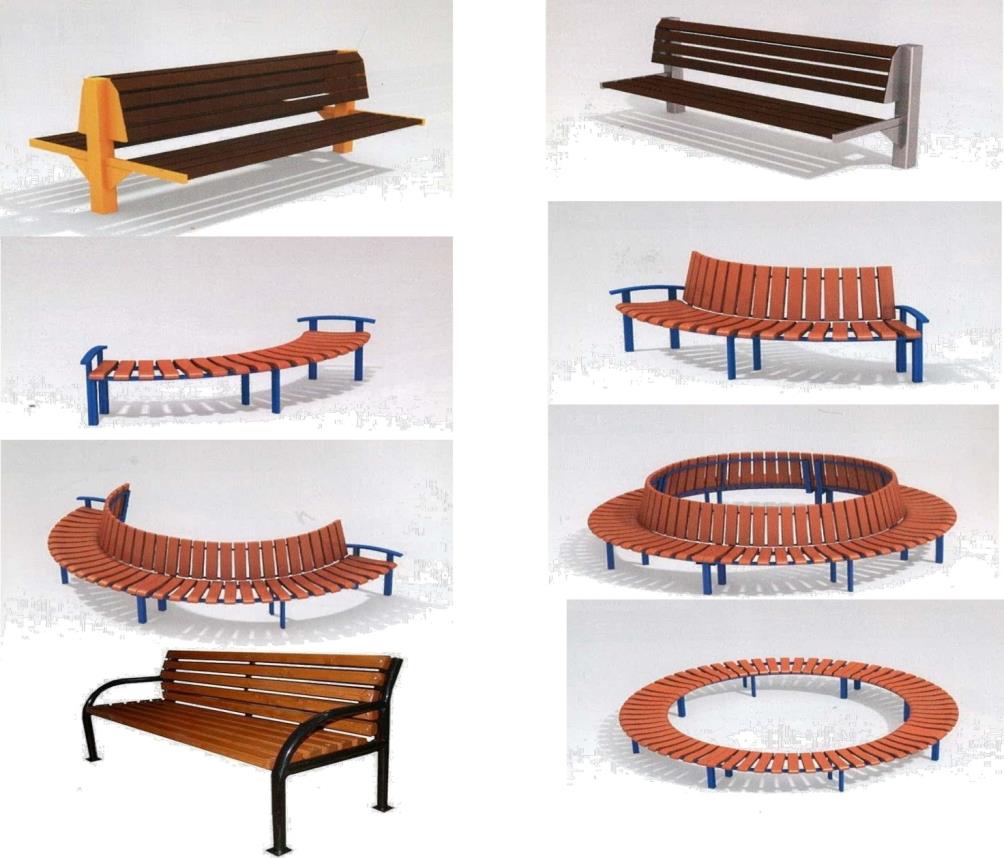 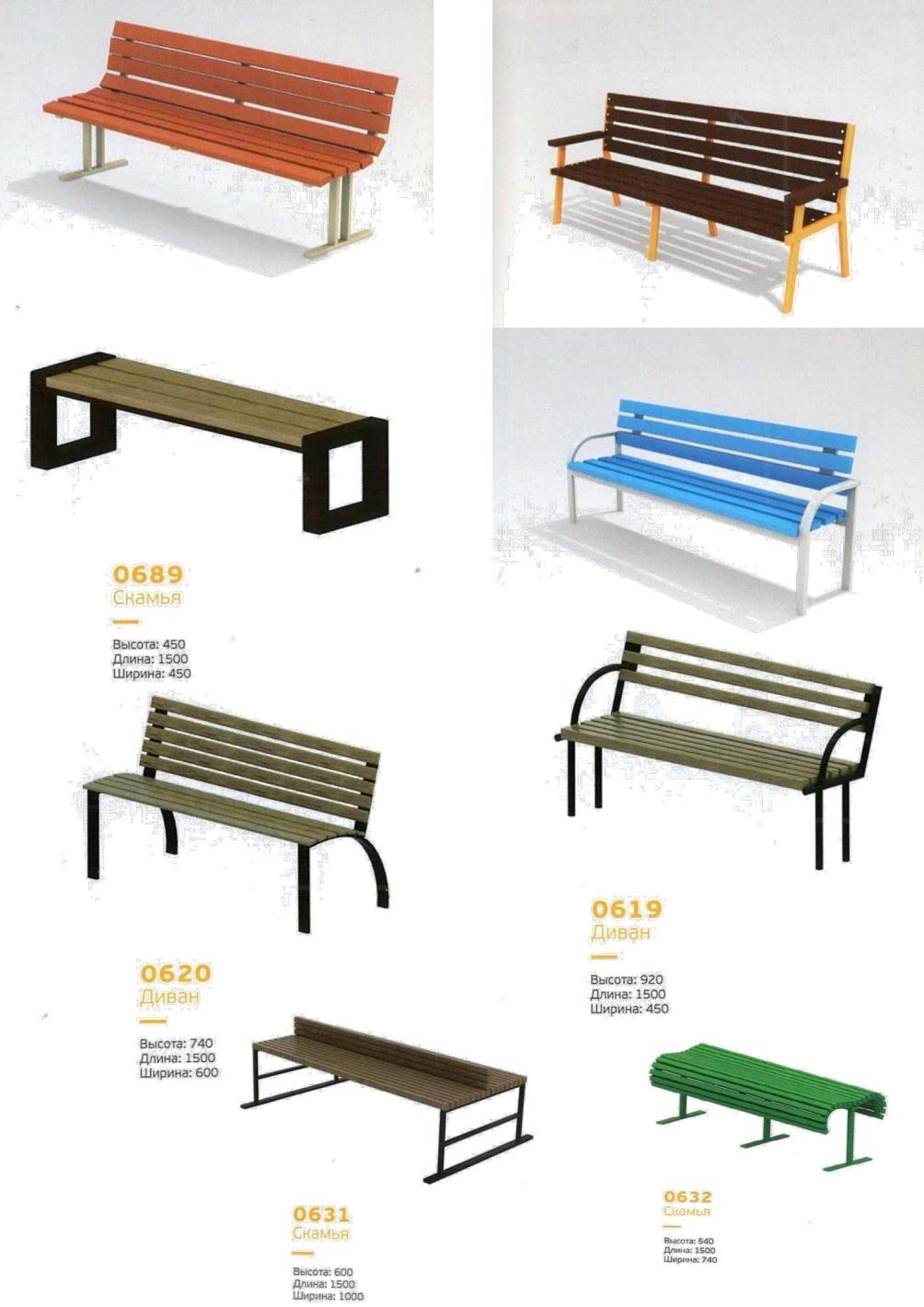 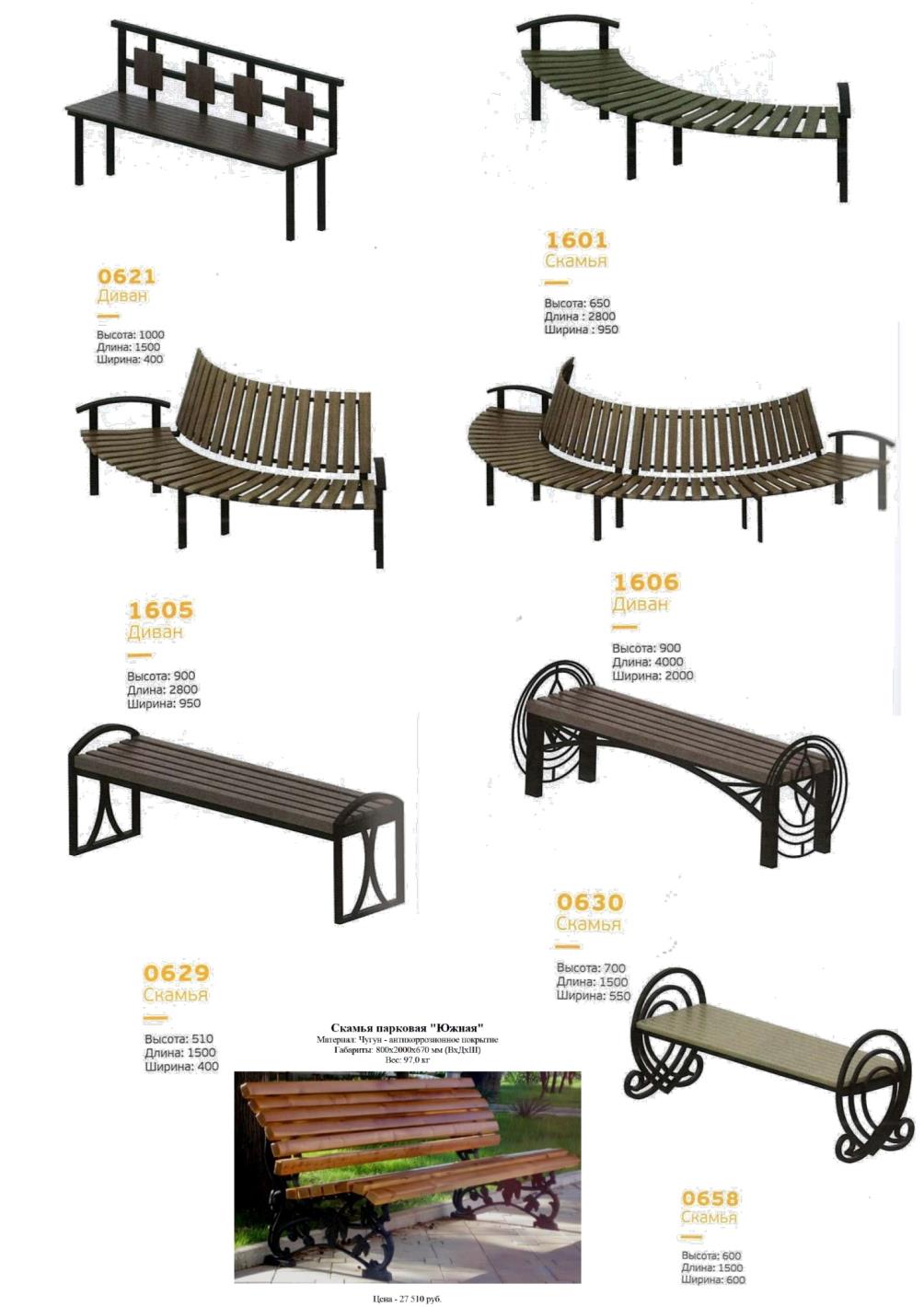 Скамьи для размещения на общественных территориях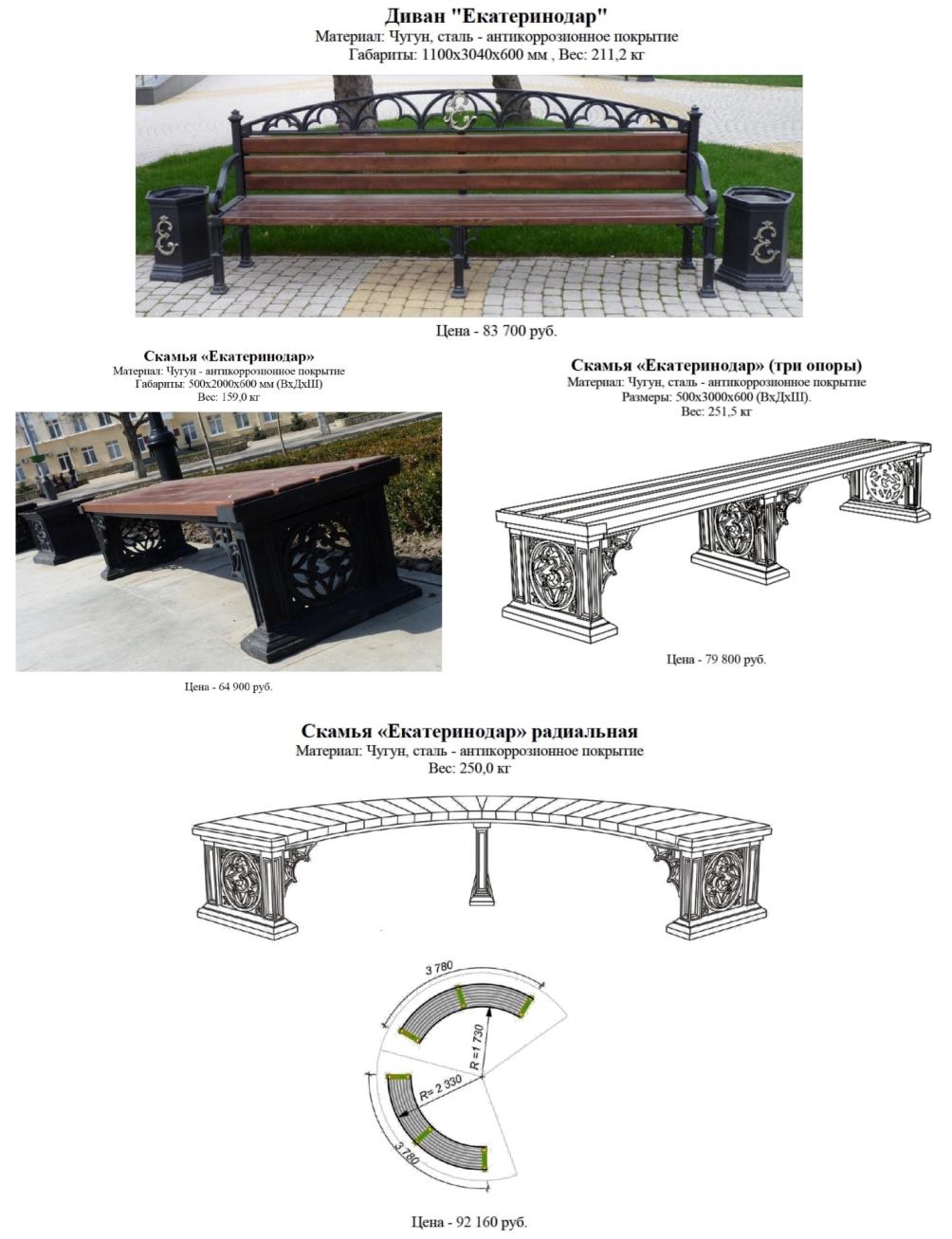 Урны для размещения на общественных территориях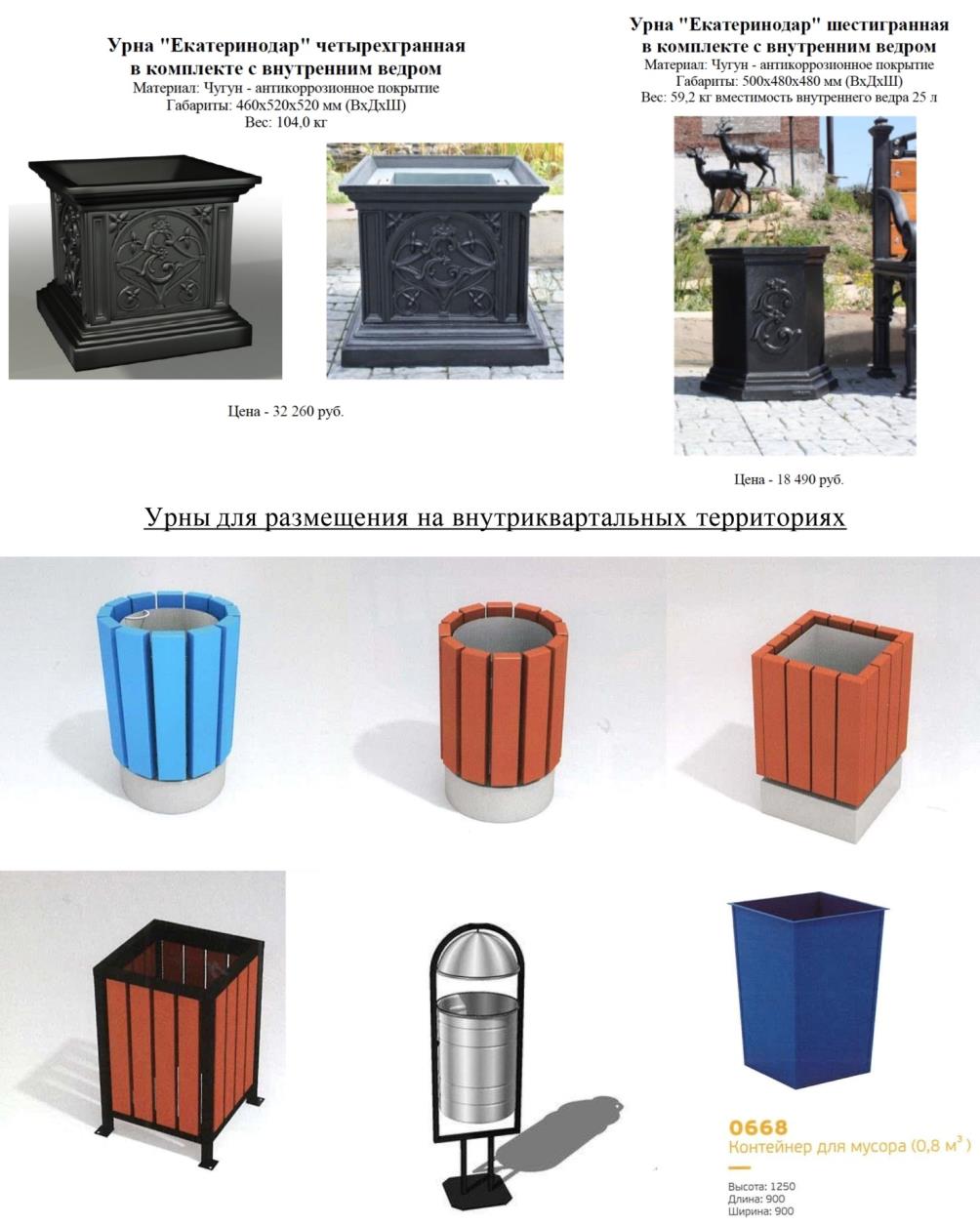 Ограждения для размещения на общественных территориях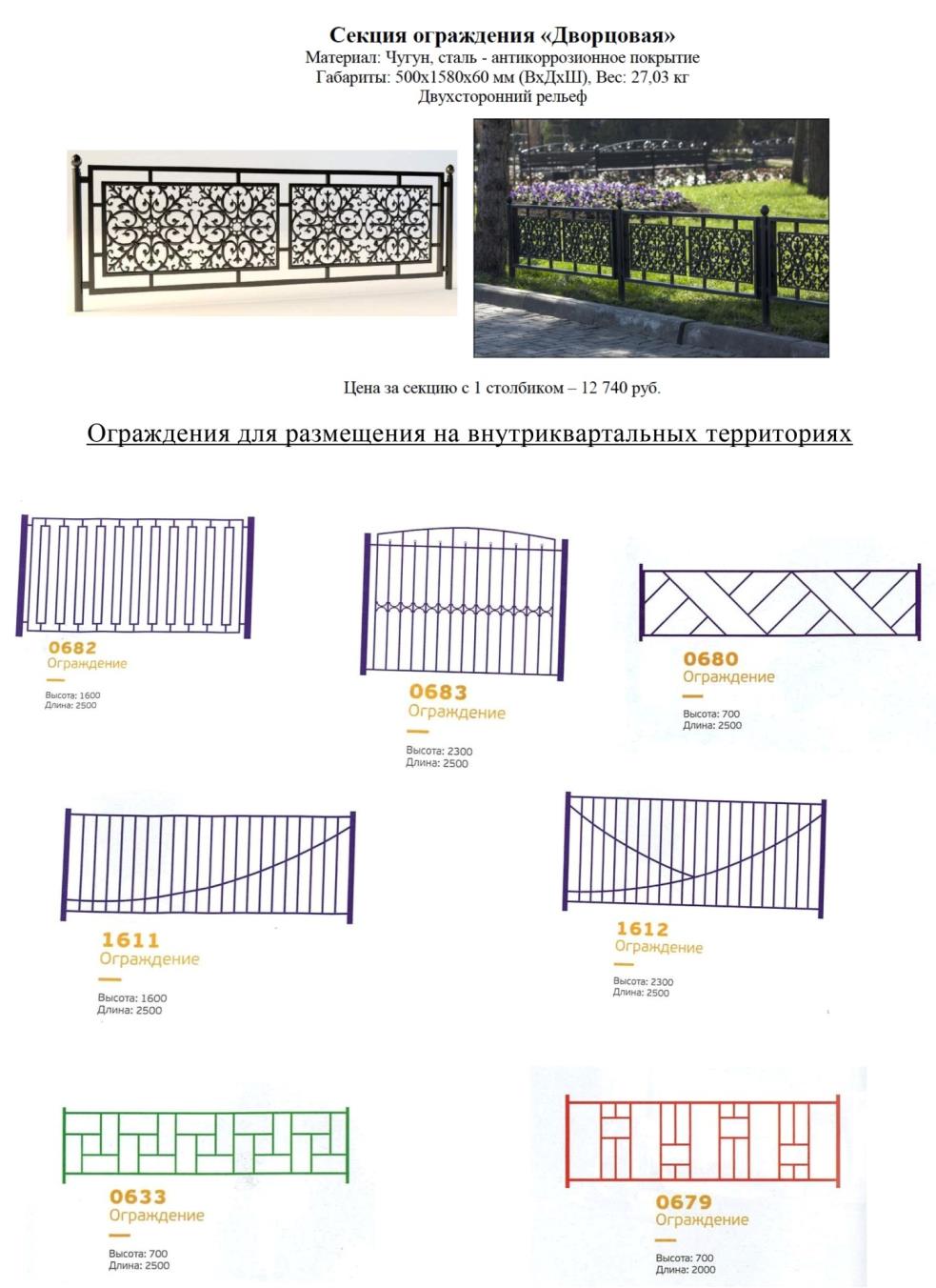 Вазоны для размещения на внутриквартальных территориях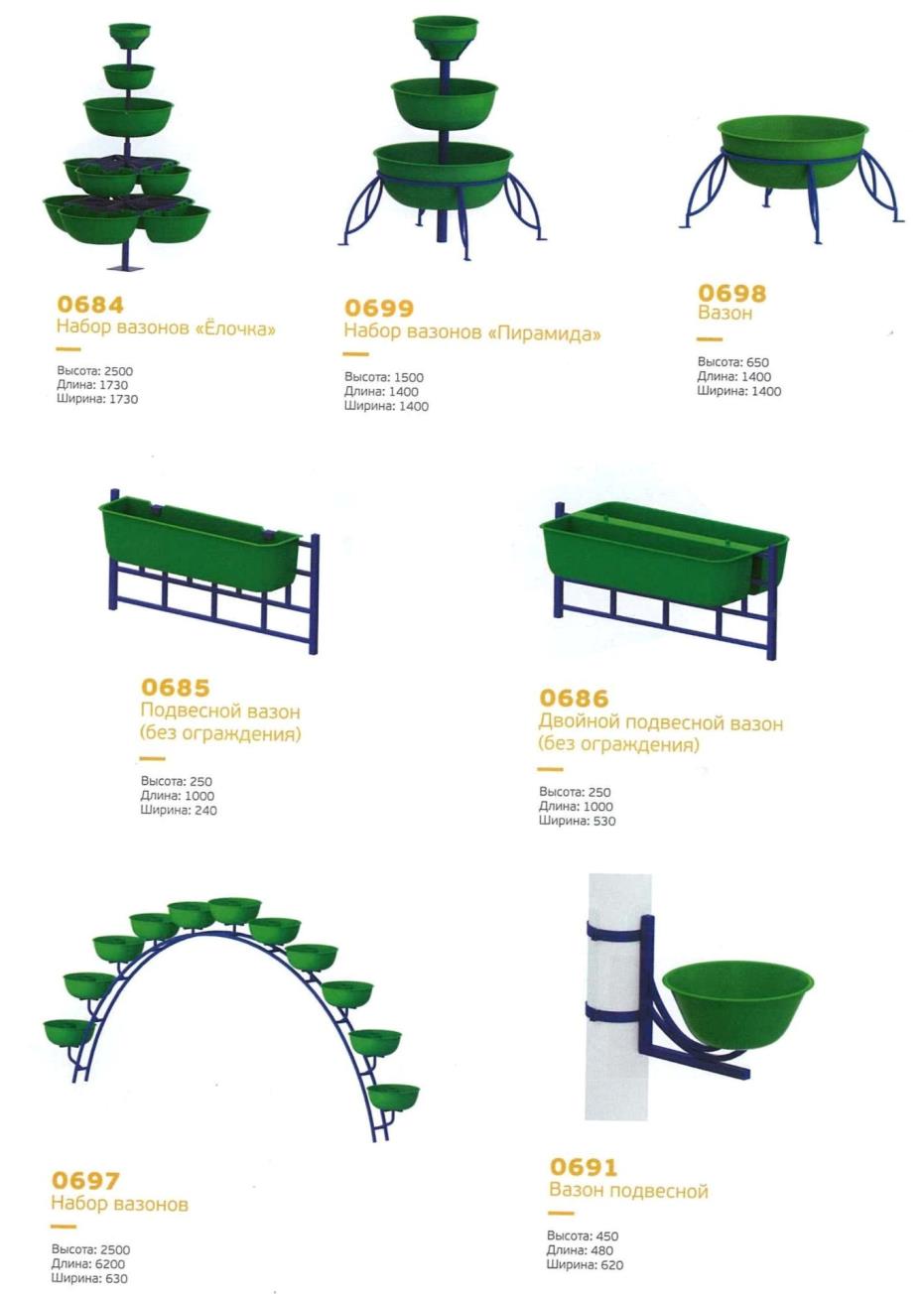 Дворовые элементы для размещения на внутриквартальных территориях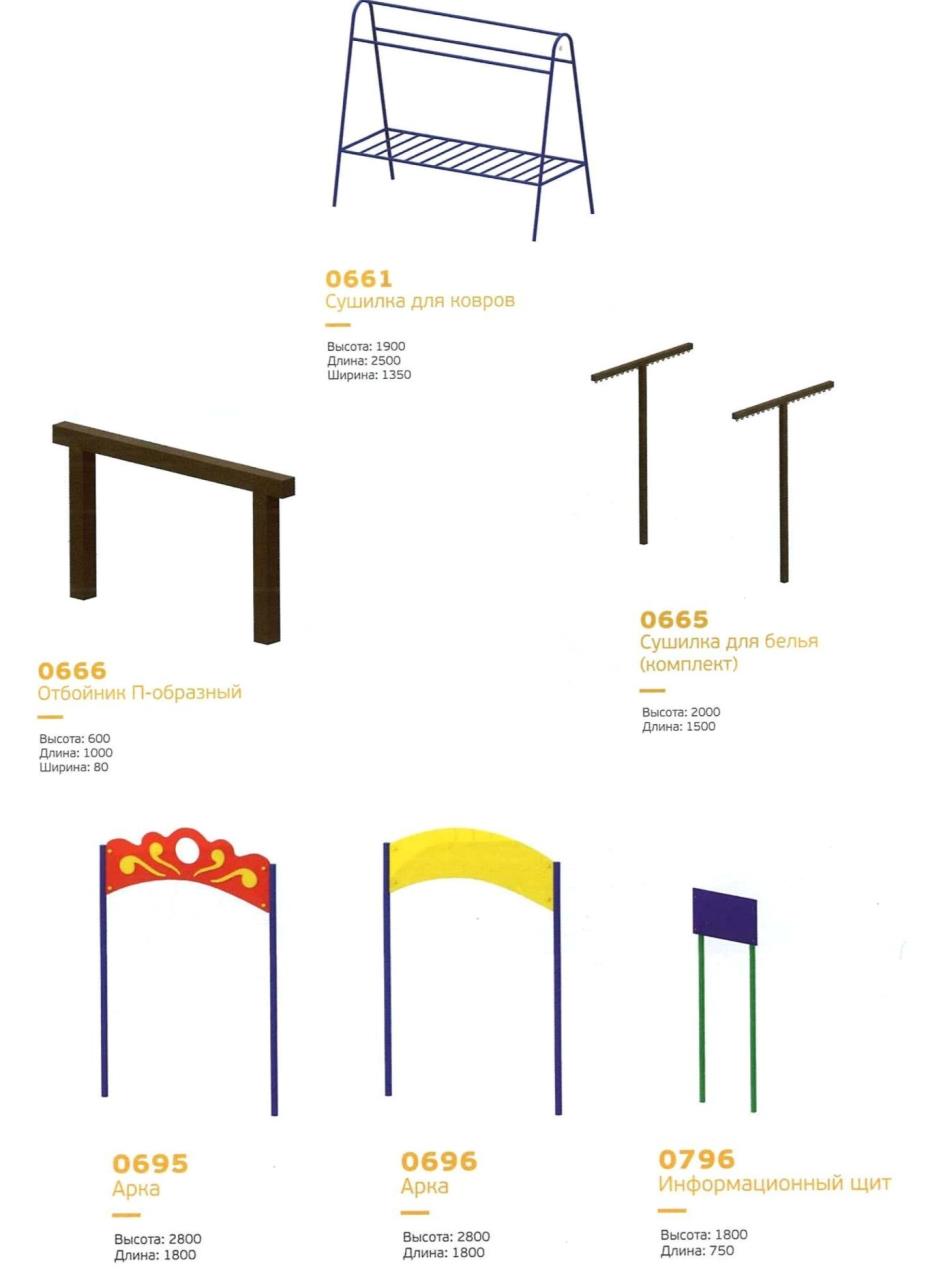 Детское игровое оборудование для размещения на внутриквартальных территориях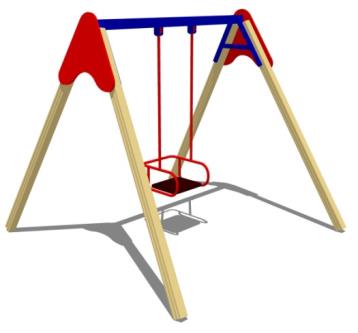 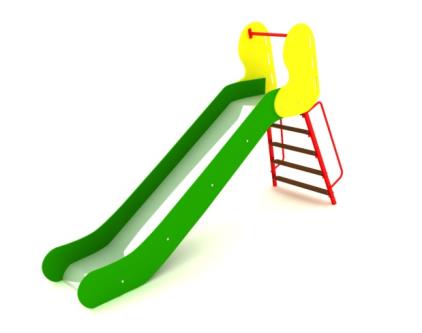 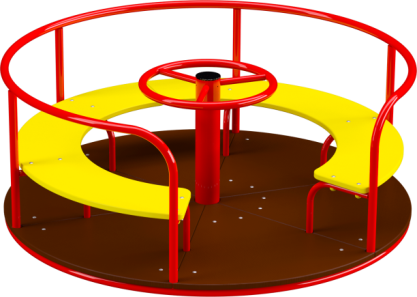 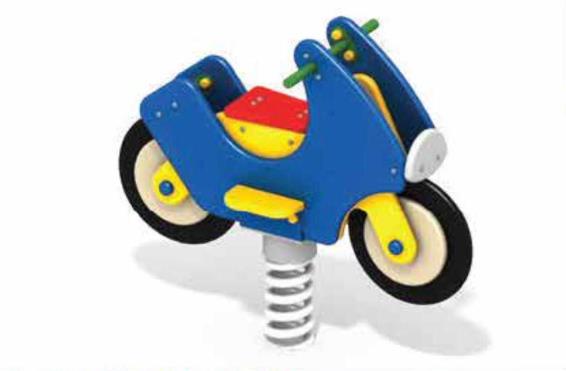 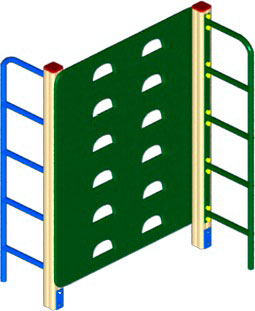 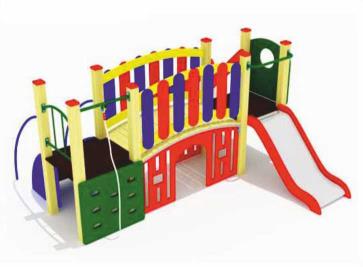 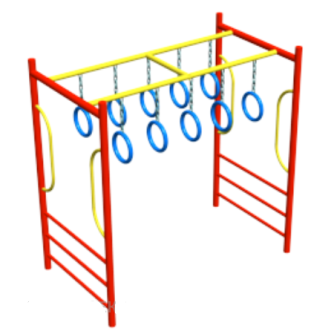 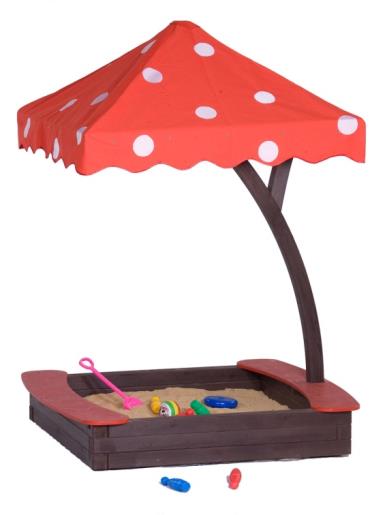 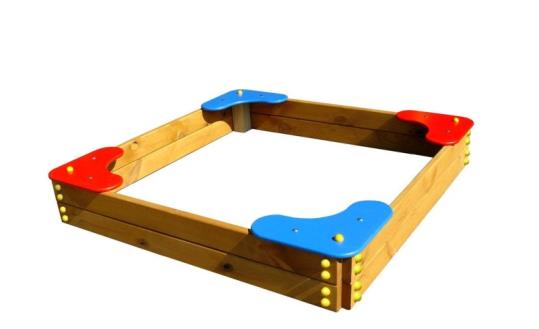 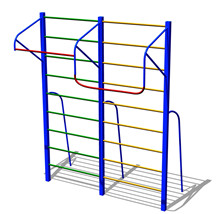 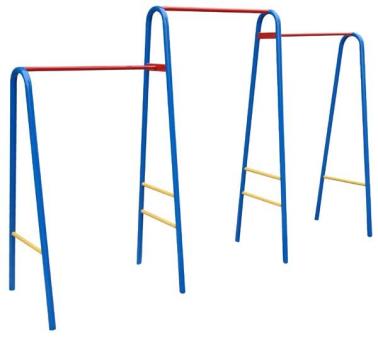 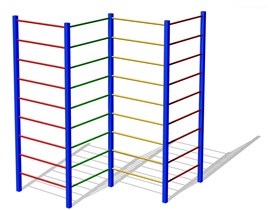 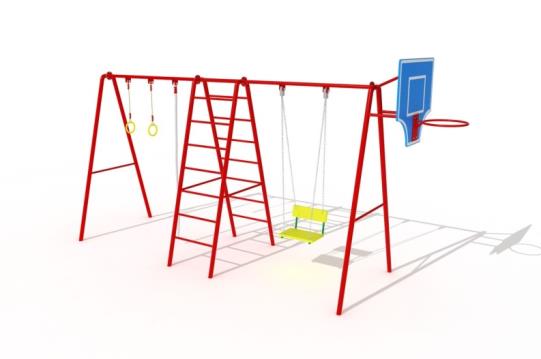 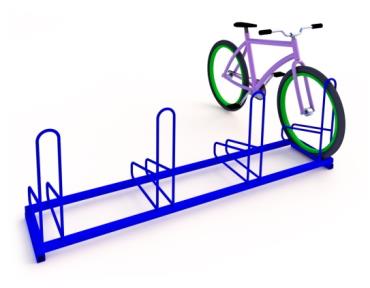 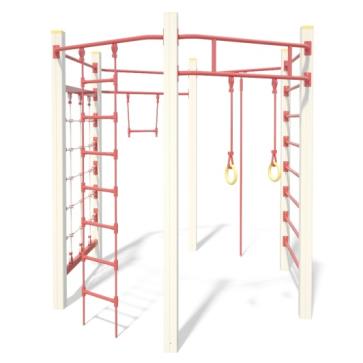 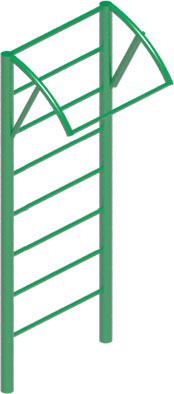 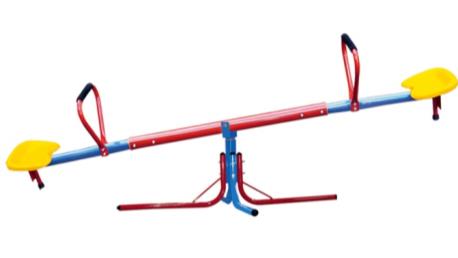 Тренажерные комплексы для размещения на внутриквартальных территориях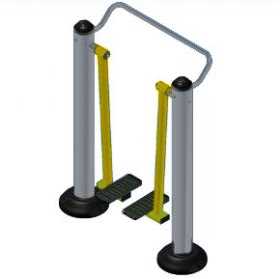 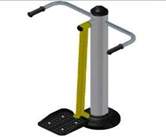 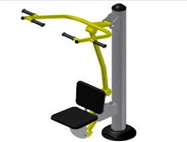 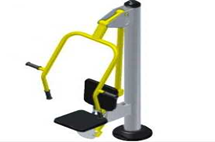 Заместитель главыПарковского сельского поселенияТихорецкого района                                                                               В.В.ЛагодаПРИЛОЖЕНИЕ № 2к муниципальной  программе Парковского сельского поселения Тихорецкого района «Формирование современной городской среды» на 2018-2024 годыутвержденной постановлениемадминистрации Парковского сельскогопоселения Тихорецкого районаот 3 октября 2017 года № 200Рекомендуемая стоимость (единичные расценки) работ по благоустройству дворовых территорий, входящих в состав минимального и дополнительного перечней таких работЕдиничные расценкина замену и установку скамьиЕдиничные расценкина замену и установку урныЕдиничные расценкина установку детского игрового оборудованияЕдиничные расценкина установку спортивного оборудования и тренажерных комплексовЗаместитель главыПарковского сельского поселенияТихорецкого района                                                                                             В.В.ЛагодаКоординатор муниципальной программы  администрация Парковского сельского поселения Тихорецкого районаКоординатор муниципальной подпрограммыне предусмотреныУчастники муниципальной программыне предусмотреныПодпрограммы муниципальной программыне предусмотреныВедомственные целевые показателине предусмотреныЦели муниципальной программыповышение качества и комфорта территорий многоквартирных домов и территорий общего пользования  Парковского сельского поселения Тихорецкого района;Задачи программысоздание благоприятных условий  для проживания и отдыха населения Парковского сельского поселения Тихорецкого района;повышения уровня  вовлеченности заинтересованных граждан, организаций в реализацию мероприятий по благоустройству территорий Парковского сельского поселения Тихорецкого района;Перечень целевых показателей муниципальной программыдоля дворовых территорий многоквартирных домов (далее-МКД), в отношении которых проведены работы по благоустройству, от общего количества дворовых территорий МКД;количество дворовых территорий МКД, приведенных в нормативное состояние; доля дворовых территорий, на которых созданы комфортные условия для отдыха и досуга жителей, от общего количества дворовых территорий МКД, участвующих в муниципальной программе;доля благоустроенных общественных территорий муниципального образования, от общего количества общественных территорий муниципального образования; повышения уровня информирования о мероприятиях по формированию современной городской среды;объем трудового участия  населения в мероприятиях, проводимых в рамках муниципальной  программы.Этапы и сроки реализации муниципальной программыэтапы не предусмотрены.сроки реализации – 2018-2024Объемы бюджетных ассигнований муниципальной программыобщий объем финансирования программы  на 2018-2024 год составит 21960,9 тыс. рублей, в том числе из них:2018 год- 0,0 тыс. рублей;2019 год – 1359,5 тыс. рублей;2020 год – 8239,3 тыс. рублей;2021 год – 10339,2  тыс. рублей;2022 год – 622,9  тыс. рублей;2023 год – 1400,0 тыс. рублей;2024 год – 0 тыс. рублей.из них:средства краевого бюджета – 516,6 тыс. рублей, в том числе по годам:2018 год - 0 тыс. рублей;2019 год – 0 тыс. рублей;2020 год – 239,78 тыс. рублей;2021 год – 276,8 тыс. рублей;2022 год – 0 тыс. рублей;2023 год – 0 тыс. рублей;2024 год – 0 тыс. рублей.средства федерального бюджета – 12398,8 тыс. рублей, в том числе по годам:2018 год – 0 тыс. рублей;2019 год – 0 тыс. рублей;2020 год –  5756,0тыс. рублей;2021 год – 6642,8 тыс. рублей;2022 год –  0 тыс. рублей;2023 год – 0 тыс. рублей;2024 год – 0 тыс. рублей.средства местного  бюджета – 9045,5 тыс. рублей, в том числе по годам:2018 год – 0 тыс. рублей;2019 год – 1359,5 тыс. рублей;2020 год – 2243,6 тыс. рублей;2021 год – 3419,6 тыс. рублей;2022 год – 622,9  тыс. рублей;2023 год – 1400,0 тыс. рублей;2024 год – 0 тыс. рублей. Внебюджетные источники 0 тыс. рублей№ п/пНаименование мероприятияСрок исполненияОжидаемый результат1Инвентаризация территории улиц Парковского сельского поселения31 декабря 2023 годаПаспорт благоустройства индивидуальной жилой застройки2Заключение соглашений с собственниками (пользователями) домов (землепользователями земельных участков) об их благоустройствеПо результатам инвентаризацииСоглашение о благоустройстве№ п/п№ п/пАдрес многоквартирного жилого домаАдрес дворовых территорий, нуждающихся в благоустройстве (с учетом их физического состояния), исходя из минимального перечня работ по благоустройствуПлощадь земельного участка кв. м.Площадь земельного участка кв. м.1123442019 год2019 год2019 год2019 год2019 год2019 год1.пос. Парковый, ул. Гагарина, № 1пос. Парковый, ул. Гагарина, № 1пос. Парковый, ул. Гагарина, № 1пос. Парковый, ул. Гагарина, № 12948,82.пос. Парковый, ул. Юности , № 1пос. Парковый, ул. Юности , № 1пос. Парковый, ул. Юности, № 1пос. Парковый, ул. Юности, № 13508,062020 год2020 год2020 год2020 год2020 год2020 год3.пос. Парковый, ул. Гагарина, № 9пос. Парковый, ул. Гагарина, № 9пос. Парковый, ул. Гагарина, № 9пос. Парковый, ул. Гагарина, № 9898,02021 год2021 год2021 год2021 год2021 год2021 год4.пос. Парковый, ул. Гагарина № 10,12пос. Парковый, ул. Гагарина № 10,12пос. Парковый, ул. Гагарина № 10,12пос. Парковый, ул. Гагарина № 10,123748,05.пос. Парковый, ул. Гагарина № 3пос. Парковый, ул. Гагарина № 3пос. Парковый, ул. Гагарина № 3пос. Парковый, ул. Гагарина № 3660,06.пос. Парковый, ул. Юности № 3 апос. Парковый, ул. Юности № 3 апос. Парковый, ул. Юности № 3 апос. Парковый, ул. Юности № 3 а2590,07.пос. Парковый, ул. Гагарина, № 16 апос. Парковый, ул. Гагарина, № 16 апос. Парковый, ул. Гагарина, № 16 апос. Парковый, ул. Гагарина, № 16 а1179,08.пос. Парковый, ул. Гагарина,  № 3 апос. Парковый, ул. Гагарина,  № 3 апос. Парковый, ул. Гагарина, № 3 апос. Парковый, ул. Гагарина, № 3 а2590,09.пос. Парковый, ул. Гагарина, № 4пос. Парковый, ул. Гагарина, № 4пос. Парковый, ул. Гагарина,  № 4пос. Парковый, ул. Гагарина,  № 4997,010.пос. Парковый, ул. Дружбы, № 3пос. Парковый, ул. Дружбы, № 3пос. Парковый, ул. Дружбы, № 3пос. Парковый, ул. Дружбы, № 3977,011.пос. Парковый, ул. Юности, № 9пос. Парковый, ул. Юности, № 9пос. Парковый, ул. Юности, № 9пос. Парковый, ул. Юности, № 92579,02022 год2022 год2022 год2022 год2022 год2022 год12.пос. Парковый, ул. Гагарина № 15пос. Парковый, ул. Гагарина № 15пос. Парковый, ул. Гагарина № 15пос. Парковый, ул. Гагарина № 151188,013.пос. Гагарина ул. Совхозная, № 16пос. Гагарина ул. Совхозная, № 161787,014.пос. Парковый, пер. Школьный, № 6пос. Парковый, пер. Школьный,№ 61270,015.пос. Парковый, ул. Гагарина, № 9 апос. Парковый, ул. Гагарина, № 9а2197,016.пос. Парковый, ул. Гагарина № 16, №18пос. Парковый, ул. Гагарина, № 16,182452,0    №    п/пПеречень общественных территорий, нуждающихся в благоустройстве (с учетом их физического состояния), исходя из минимального перечня работ по благоустройствуПлощадь земельного    участка    кв. м.Период проведения работ по благоустройству12341Благоустройство ул. Дружбы в пос. Парковом, Тихорецкого района  (2-ая очередь) (тротуарная дорожка- плитка, -      344,9 м2) 344,92019 год2Благоустройство парковой зоны в пос. Парковом Тихорецкого района (первый этап)                                        (краевой бюджет + софинансирование)112502020 год2Благоустройство территории в районе ул. Гагарина 30             в пос. Парковом (местный бюджет)515,62020 год2Благоустройство проезда от  ул. Совхозной                           до ул. Гагарина в пос. Парковом (местный бюджет)747,92020 год3Благоустройство ул. Юности в пос. Парковом Тихорецкого района (краевой бюджет + софинансирование) 6614,352021 год4Благоустройство  пер. Парковый в пос. Парковом,  район храма (местный бюджет)   1641,02021 год5Благоустройство территории возле дома культуры в пос. Парковом по ул. Гагарина,22  (местный бюджет)243,22021 год5Благоустройство пер. Школьный в пос. Парковом10267,22023 год6Благоустройство   ул. Совхозной в пос. Парковом1850,02024 год№ п/пПеречень объектов недвижимого имущества (включая объекты незавершенного строительства, и земельных участков, находящихся в собственности (пользовании) юридических лиц и индивидуальных предпринимателей, включенных в муниципальную программу по формированию современной городской среды, которые подлежат благоустройству не позднее 2024 года за счет средств указанных лицАдрес объекта1Цветы «Донна-Роза»пос. Парковый, ул. Промышленная,6Д2Торговый объектпос.Парковый,           ул. Промышленная, 6В3Торговый объектпос. Парковый, в 17 м от жилого дома по     ул. Дружбы, 74Парикмахерская  «Мэри»пос. Парковый,          ул. Дружбы, 8А5Торговый павильон «Агама плюс»пос. Парковый, ул. Гагарина, 13Б№Наименование целевого показателя Единица измеренияСтатусЗначение показателейЗначение показателейЗначение показателейЗначение показателейЗначение показателейЗначение показателейЗначение показателейЗначение показателей№Наименование целевого показателя Единица измеренияСтатусОтчетный 2018 год20192020202120222023202420241234567891011111Количество благоустроенных дворовых территорийед3021   11     1112Доля благоустроенных дворовых территорий от общего количества дворовых территорий%32,313,629,530,232,434,537,037,03Охват населения благоустроенными дворовыми территориями (доля населения, проживающего в жилом фонде с благоустроенными дворовыми территориями от общей численности населения поселения%33,110,812,510,810,810,810,810,84Количество муниципальных  благоустроенных  территорий общего пользованияед3013111115Площадь муниципальных благоустроенных  территорий общего пользованияГа31,11,31,651,50,530,531,76Доля площади муниципальных благоустроенных  территорий общего пользования%31,51,72,232,70,740,742,87Доля финансового участия в выполнении минимального перечня работ по благоустройству дворовых территорий заинтересованных лиц%3---    -   ----8Доля трудового участия в выполнении минимального перечня работ по благоустройству дворовых территорий заинтересованных лиц3субботниксубботниксубботниксубботниксубботниксубботниксубботниксубботник№Наименование целевого показателя Методика расчета показателя(формула), алгоритмформирования формул,методологические пояснения кбазовым показателям,используемым в формулеПериодичность расчета целевых показателей1Количество благоустроенных дворовых территорий312Доля благоустроенных дворовых территорий от общего количества дворовых территорий                (общее количество – 44)Д= Бдт/Зодт, гдеЭдт - количествоблагоустроенных дворовыхтерриторий;Бодт- общее количестводворовых территорийежегодно3Охват населения благоустроенными дворовыми территориями (доля населения, проживающего в жилом фонде с благоустроенными дворовыми территориями от общей численности населения городаОн=Чмкд/Чо*ЮО%, гдеЧмкд- численность населения,проживающего в жилом фондес благоустроенными дворовымитерриториями,Чо- общая численностьнаселенияежегодно4Количество муниципальных  благоустроенных  территорий общего пользования65Площадь благоустроенных  территорий общего пользования( 71,4 га)S6 t = БТ, гдеS6 t - площадьблагоустроенныхобщественных территорийежегодно6Доля площади муниципальных благоустроенных  территорий к общей площади  общественных территорий Д= S o 6 t /S o t , гдеS o 6 t - площадьблагоустроенныхобщественных территорий;S ot - общая площадьобщественных территорий Парковского сельского поселения Тихорецкого районаежегодно7Доля финансового участия в выполнении минимального перечня работ по благоустройству дворовых территорий заинтересованных лицд Ту= Чмп/Чмкд*100, гдеДту - доля трудового участия;Чмп - число заинтересованныхлиц, принимавших трудовоеучастие в минимальномперечне работ поблагоустройству дворовыхтерриторий;Чмкд- число собственников помещенийежегодно8Доля трудового участия в выполнении дополнительного перечня работ по благоустройству дворовых территорий заинтересованных лицд Ту= Чмп/Чмкд*100, гдеДту - доля трудового участия;Чмп - число заинтересованныхлиц, принимавших трудовоеучастие в минимальномперечне работ поблагоустройству дворовыхтерриторий;Чмкд- число собственников помещенийежегодно№п/пНаименование мероприятиястатусГоды реализацииОбъем финансирования, тыс. рублейОбъем финансирования, тыс. рублейОбъем финансирования, тыс. рублейОбъем финансирования, тыс. рублейОбъем финансирования, тыс. рублейОбъем финансирования, тыс. рублейОбъем финансирования, тыс. рублейНепосредственный результат реализации мероприятияНепосредственный результат реализации мероприятияУчастник муниципальной программы ( к примеру, муниципальный заказчик, главный распорядитель (распорядитель) бюджетных средств, исполнитель)Участник муниципальной программы ( к примеру, муниципальный заказчик, главный распорядитель (распорядитель) бюджетных средств, исполнитель)№п/пНаименование мероприятиястатусГоды реализацииОбъем финансирования, всего (тыс. руб)в разрезе источников финансированияв разрезе источников финансированияв разрезе источников финансированияв разрезе источников финансированияв разрезе источников финансированияв разрезе источников финансированияНепосредственный результат реализации мероприятияНепосредственный результат реализации мероприятияУчастник муниципальной программы ( к примеру, муниципальный заказчик, главный распорядитель (распорядитель) бюджетных средств, исполнитель)Участник муниципальной программы ( к примеру, муниципальный заказчик, главный распорядитель (распорядитель) бюджетных средств, исполнитель)№п/пНаименование мероприятиястатусГоды реализацииОбъем финансирования, всего (тыс. руб)федеральный бюджетфедеральный бюджеткраевой бюджеткраевой бюджетместный бюджетвне бюджетный источникНепосредственный результат реализации мероприятияНепосредственный результат реализации мероприятияУчастник муниципальной программы ( к примеру, муниципальный заказчик, главный распорядитель (распорядитель) бюджетных средств, исполнитель)Участник муниципальной программы ( к примеру, муниципальный заказчик, главный распорядитель (распорядитель) бюджетных средств, исполнитель)12345667789101011111.Цель:1.Цель:Совершенствование системы комплексного благоустройства Парковского сельского поселения Тихорецкого района,Совершенствование системы комплексного благоустройства Парковского сельского поселения Тихорецкого района,Совершенствование системы комплексного благоустройства Парковского сельского поселения Тихорецкого района,Совершенствование системы комплексного благоустройства Парковского сельского поселения Тихорецкого района,Совершенствование системы комплексного благоустройства Парковского сельского поселения Тихорецкого района,Совершенствование системы комплексного благоустройства Парковского сельского поселения Тихорецкого района,Совершенствование системы комплексного благоустройства Парковского сельского поселения Тихорецкого района,Совершенствование системы комплексного благоустройства Парковского сельского поселения Тихорецкого района,Совершенствование системы комплексного благоустройства Парковского сельского поселения Тихорецкого района,Совершенствование системы комплексного благоустройства Парковского сельского поселения Тихорецкого района,Совершенствование системы комплексного благоустройства Парковского сельского поселения Тихорецкого района,Совершенствование системы комплексного благоустройства Парковского сельского поселения Тихорецкого района,Совершенствование системы комплексного благоустройства Парковского сельского поселения Тихорецкого района,1.1.Задача:1.1.Задача:Организация мероприятий по благоустройству  общественных территорий Парковского сельского поселения Тихорецкого района2018 год  -2019 год – благоустройство ул. Дружбы в п. Парковом, Тихорецкого района (2-ая очередь) (тротуарная дорожка-плитка, 344,9 м2)-728,9 тыс. рублей,   лавочки- 32,0 тыс. рублей);2020 год –благоустройство парковой зоны в пос. Парковом (первый этап)  – 6971,6 тыс. рублей;благоустройство территории в районе ул. Гагарина 30 в пос. Парковом (местный бюджет_ - 541,2 тыс. рублей (2% на непредвид расходы- 6,97 тыс. рублей);благоустройство проезда от ул. Совхозной до ул. Гагарина в пос. Парковом (местный бюджет) – 725,1 тыс. рублей.( 2%- 23,53 тыс р); 2021 год - благоустройство ул. Юности в пос. Парковом, Тихорецкого района – 6811,3 тыс. рублей; – благоустройство пер. Парковый в пос. Парковом, район храма -424,3 тыс. рублей; - благоустройство территории  возле дома культуры в пос. Парковом по ул. Гагарина 22- 539,0 тыс. рублей.-оборудование тротуара по ул. Юности дом 9 , ул. Дружбы дом 9,10 – 599,5 тыс. рублей;-приобретение скамеек, тренажеров, саженцев, светильников – 1225,5 тыс. рублей;-оплата за проектно-сметную документацию- 405,0 тыс. рублей. Организация мероприятий по благоустройству  общественных территорий Парковского сельского поселения Тихорецкого района2018 год  -2019 год – благоустройство ул. Дружбы в п. Парковом, Тихорецкого района (2-ая очередь) (тротуарная дорожка-плитка, 344,9 м2)-728,9 тыс. рублей,   лавочки- 32,0 тыс. рублей);2020 год –благоустройство парковой зоны в пос. Парковом (первый этап)  – 6971,6 тыс. рублей;благоустройство территории в районе ул. Гагарина 30 в пос. Парковом (местный бюджет_ - 541,2 тыс. рублей (2% на непредвид расходы- 6,97 тыс. рублей);благоустройство проезда от ул. Совхозной до ул. Гагарина в пос. Парковом (местный бюджет) – 725,1 тыс. рублей.( 2%- 23,53 тыс р); 2021 год - благоустройство ул. Юности в пос. Парковом, Тихорецкого района – 6811,3 тыс. рублей; – благоустройство пер. Парковый в пос. Парковом, район храма -424,3 тыс. рублей; - благоустройство территории  возле дома культуры в пос. Парковом по ул. Гагарина 22- 539,0 тыс. рублей.-оборудование тротуара по ул. Юности дом 9 , ул. Дружбы дом 9,10 – 599,5 тыс. рублей;-приобретение скамеек, тренажеров, саженцев, светильников – 1225,5 тыс. рублей;-оплата за проектно-сметную документацию- 405,0 тыс. рублей. Организация мероприятий по благоустройству  общественных территорий Парковского сельского поселения Тихорецкого района2018 год  -2019 год – благоустройство ул. Дружбы в п. Парковом, Тихорецкого района (2-ая очередь) (тротуарная дорожка-плитка, 344,9 м2)-728,9 тыс. рублей,   лавочки- 32,0 тыс. рублей);2020 год –благоустройство парковой зоны в пос. Парковом (первый этап)  – 6971,6 тыс. рублей;благоустройство территории в районе ул. Гагарина 30 в пос. Парковом (местный бюджет_ - 541,2 тыс. рублей (2% на непредвид расходы- 6,97 тыс. рублей);благоустройство проезда от ул. Совхозной до ул. Гагарина в пос. Парковом (местный бюджет) – 725,1 тыс. рублей.( 2%- 23,53 тыс р); 2021 год - благоустройство ул. Юности в пос. Парковом, Тихорецкого района – 6811,3 тыс. рублей; – благоустройство пер. Парковый в пос. Парковом, район храма -424,3 тыс. рублей; - благоустройство территории  возле дома культуры в пос. Парковом по ул. Гагарина 22- 539,0 тыс. рублей.-оборудование тротуара по ул. Юности дом 9 , ул. Дружбы дом 9,10 – 599,5 тыс. рублей;-приобретение скамеек, тренажеров, саженцев, светильников – 1225,5 тыс. рублей;-оплата за проектно-сметную документацию- 405,0 тыс. рублей. Организация мероприятий по благоустройству  общественных территорий Парковского сельского поселения Тихорецкого района2018 год  -2019 год – благоустройство ул. Дружбы в п. Парковом, Тихорецкого района (2-ая очередь) (тротуарная дорожка-плитка, 344,9 м2)-728,9 тыс. рублей,   лавочки- 32,0 тыс. рублей);2020 год –благоустройство парковой зоны в пос. Парковом (первый этап)  – 6971,6 тыс. рублей;благоустройство территории в районе ул. Гагарина 30 в пос. Парковом (местный бюджет_ - 541,2 тыс. рублей (2% на непредвид расходы- 6,97 тыс. рублей);благоустройство проезда от ул. Совхозной до ул. Гагарина в пос. Парковом (местный бюджет) – 725,1 тыс. рублей.( 2%- 23,53 тыс р); 2021 год - благоустройство ул. Юности в пос. Парковом, Тихорецкого района – 6811,3 тыс. рублей; – благоустройство пер. Парковый в пос. Парковом, район храма -424,3 тыс. рублей; - благоустройство территории  возле дома культуры в пос. Парковом по ул. Гагарина 22- 539,0 тыс. рублей.-оборудование тротуара по ул. Юности дом 9 , ул. Дружбы дом 9,10 – 599,5 тыс. рублей;-приобретение скамеек, тренажеров, саженцев, светильников – 1225,5 тыс. рублей;-оплата за проектно-сметную документацию- 405,0 тыс. рублей. Организация мероприятий по благоустройству  общественных территорий Парковского сельского поселения Тихорецкого района2018 год  -2019 год – благоустройство ул. Дружбы в п. Парковом, Тихорецкого района (2-ая очередь) (тротуарная дорожка-плитка, 344,9 м2)-728,9 тыс. рублей,   лавочки- 32,0 тыс. рублей);2020 год –благоустройство парковой зоны в пос. Парковом (первый этап)  – 6971,6 тыс. рублей;благоустройство территории в районе ул. Гагарина 30 в пос. Парковом (местный бюджет_ - 541,2 тыс. рублей (2% на непредвид расходы- 6,97 тыс. рублей);благоустройство проезда от ул. Совхозной до ул. Гагарина в пос. Парковом (местный бюджет) – 725,1 тыс. рублей.( 2%- 23,53 тыс р); 2021 год - благоустройство ул. Юности в пос. Парковом, Тихорецкого района – 6811,3 тыс. рублей; – благоустройство пер. Парковый в пос. Парковом, район храма -424,3 тыс. рублей; - благоустройство территории  возле дома культуры в пос. Парковом по ул. Гагарина 22- 539,0 тыс. рублей.-оборудование тротуара по ул. Юности дом 9 , ул. Дружбы дом 9,10 – 599,5 тыс. рублей;-приобретение скамеек, тренажеров, саженцев, светильников – 1225,5 тыс. рублей;-оплата за проектно-сметную документацию- 405,0 тыс. рублей. Организация мероприятий по благоустройству  общественных территорий Парковского сельского поселения Тихорецкого района2018 год  -2019 год – благоустройство ул. Дружбы в п. Парковом, Тихорецкого района (2-ая очередь) (тротуарная дорожка-плитка, 344,9 м2)-728,9 тыс. рублей,   лавочки- 32,0 тыс. рублей);2020 год –благоустройство парковой зоны в пос. Парковом (первый этап)  – 6971,6 тыс. рублей;благоустройство территории в районе ул. Гагарина 30 в пос. Парковом (местный бюджет_ - 541,2 тыс. рублей (2% на непредвид расходы- 6,97 тыс. рублей);благоустройство проезда от ул. Совхозной до ул. Гагарина в пос. Парковом (местный бюджет) – 725,1 тыс. рублей.( 2%- 23,53 тыс р); 2021 год - благоустройство ул. Юности в пос. Парковом, Тихорецкого района – 6811,3 тыс. рублей; – благоустройство пер. Парковый в пос. Парковом, район храма -424,3 тыс. рублей; - благоустройство территории  возле дома культуры в пос. Парковом по ул. Гагарина 22- 539,0 тыс. рублей.-оборудование тротуара по ул. Юности дом 9 , ул. Дружбы дом 9,10 – 599,5 тыс. рублей;-приобретение скамеек, тренажеров, саженцев, светильников – 1225,5 тыс. рублей;-оплата за проектно-сметную документацию- 405,0 тыс. рублей. Организация мероприятий по благоустройству  общественных территорий Парковского сельского поселения Тихорецкого района2018 год  -2019 год – благоустройство ул. Дружбы в п. Парковом, Тихорецкого района (2-ая очередь) (тротуарная дорожка-плитка, 344,9 м2)-728,9 тыс. рублей,   лавочки- 32,0 тыс. рублей);2020 год –благоустройство парковой зоны в пос. Парковом (первый этап)  – 6971,6 тыс. рублей;благоустройство территории в районе ул. Гагарина 30 в пос. Парковом (местный бюджет_ - 541,2 тыс. рублей (2% на непредвид расходы- 6,97 тыс. рублей);благоустройство проезда от ул. Совхозной до ул. Гагарина в пос. Парковом (местный бюджет) – 725,1 тыс. рублей.( 2%- 23,53 тыс р); 2021 год - благоустройство ул. Юности в пос. Парковом, Тихорецкого района – 6811,3 тыс. рублей; – благоустройство пер. Парковый в пос. Парковом, район храма -424,3 тыс. рублей; - благоустройство территории  возле дома культуры в пос. Парковом по ул. Гагарина 22- 539,0 тыс. рублей.-оборудование тротуара по ул. Юности дом 9 , ул. Дружбы дом 9,10 – 599,5 тыс. рублей;-приобретение скамеек, тренажеров, саженцев, светильников – 1225,5 тыс. рублей;-оплата за проектно-сметную документацию- 405,0 тыс. рублей. Организация мероприятий по благоустройству  общественных территорий Парковского сельского поселения Тихорецкого района2018 год  -2019 год – благоустройство ул. Дружбы в п. Парковом, Тихорецкого района (2-ая очередь) (тротуарная дорожка-плитка, 344,9 м2)-728,9 тыс. рублей,   лавочки- 32,0 тыс. рублей);2020 год –благоустройство парковой зоны в пос. Парковом (первый этап)  – 6971,6 тыс. рублей;благоустройство территории в районе ул. Гагарина 30 в пос. Парковом (местный бюджет_ - 541,2 тыс. рублей (2% на непредвид расходы- 6,97 тыс. рублей);благоустройство проезда от ул. Совхозной до ул. Гагарина в пос. Парковом (местный бюджет) – 725,1 тыс. рублей.( 2%- 23,53 тыс р); 2021 год - благоустройство ул. Юности в пос. Парковом, Тихорецкого района – 6811,3 тыс. рублей; – благоустройство пер. Парковый в пос. Парковом, район храма -424,3 тыс. рублей; - благоустройство территории  возле дома культуры в пос. Парковом по ул. Гагарина 22- 539,0 тыс. рублей.-оборудование тротуара по ул. Юности дом 9 , ул. Дружбы дом 9,10 – 599,5 тыс. рублей;-приобретение скамеек, тренажеров, саженцев, светильников – 1225,5 тыс. рублей;-оплата за проектно-сметную документацию- 405,0 тыс. рублей. Организация мероприятий по благоустройству  общественных территорий Парковского сельского поселения Тихорецкого района2018 год  -2019 год – благоустройство ул. Дружбы в п. Парковом, Тихорецкого района (2-ая очередь) (тротуарная дорожка-плитка, 344,9 м2)-728,9 тыс. рублей,   лавочки- 32,0 тыс. рублей);2020 год –благоустройство парковой зоны в пос. Парковом (первый этап)  – 6971,6 тыс. рублей;благоустройство территории в районе ул. Гагарина 30 в пос. Парковом (местный бюджет_ - 541,2 тыс. рублей (2% на непредвид расходы- 6,97 тыс. рублей);благоустройство проезда от ул. Совхозной до ул. Гагарина в пос. Парковом (местный бюджет) – 725,1 тыс. рублей.( 2%- 23,53 тыс р); 2021 год - благоустройство ул. Юности в пос. Парковом, Тихорецкого района – 6811,3 тыс. рублей; – благоустройство пер. Парковый в пос. Парковом, район храма -424,3 тыс. рублей; - благоустройство территории  возле дома культуры в пос. Парковом по ул. Гагарина 22- 539,0 тыс. рублей.-оборудование тротуара по ул. Юности дом 9 , ул. Дружбы дом 9,10 – 599,5 тыс. рублей;-приобретение скамеек, тренажеров, саженцев, светильников – 1225,5 тыс. рублей;-оплата за проектно-сметную документацию- 405,0 тыс. рублей. Организация мероприятий по благоустройству  общественных территорий Парковского сельского поселения Тихорецкого района2018 год  -2019 год – благоустройство ул. Дружбы в п. Парковом, Тихорецкого района (2-ая очередь) (тротуарная дорожка-плитка, 344,9 м2)-728,9 тыс. рублей,   лавочки- 32,0 тыс. рублей);2020 год –благоустройство парковой зоны в пос. Парковом (первый этап)  – 6971,6 тыс. рублей;благоустройство территории в районе ул. Гагарина 30 в пос. Парковом (местный бюджет_ - 541,2 тыс. рублей (2% на непредвид расходы- 6,97 тыс. рублей);благоустройство проезда от ул. Совхозной до ул. Гагарина в пос. Парковом (местный бюджет) – 725,1 тыс. рублей.( 2%- 23,53 тыс р); 2021 год - благоустройство ул. Юности в пос. Парковом, Тихорецкого района – 6811,3 тыс. рублей; – благоустройство пер. Парковый в пос. Парковом, район храма -424,3 тыс. рублей; - благоустройство территории  возле дома культуры в пос. Парковом по ул. Гагарина 22- 539,0 тыс. рублей.-оборудование тротуара по ул. Юности дом 9 , ул. Дружбы дом 9,10 – 599,5 тыс. рублей;-приобретение скамеек, тренажеров, саженцев, светильников – 1225,5 тыс. рублей;-оплата за проектно-сметную документацию- 405,0 тыс. рублей. Организация мероприятий по благоустройству  общественных территорий Парковского сельского поселения Тихорецкого района2018 год  -2019 год – благоустройство ул. Дружбы в п. Парковом, Тихорецкого района (2-ая очередь) (тротуарная дорожка-плитка, 344,9 м2)-728,9 тыс. рублей,   лавочки- 32,0 тыс. рублей);2020 год –благоустройство парковой зоны в пос. Парковом (первый этап)  – 6971,6 тыс. рублей;благоустройство территории в районе ул. Гагарина 30 в пос. Парковом (местный бюджет_ - 541,2 тыс. рублей (2% на непредвид расходы- 6,97 тыс. рублей);благоустройство проезда от ул. Совхозной до ул. Гагарина в пос. Парковом (местный бюджет) – 725,1 тыс. рублей.( 2%- 23,53 тыс р); 2021 год - благоустройство ул. Юности в пос. Парковом, Тихорецкого района – 6811,3 тыс. рублей; – благоустройство пер. Парковый в пос. Парковом, район храма -424,3 тыс. рублей; - благоустройство территории  возле дома культуры в пос. Парковом по ул. Гагарина 22- 539,0 тыс. рублей.-оборудование тротуара по ул. Юности дом 9 , ул. Дружбы дом 9,10 – 599,5 тыс. рублей;-приобретение скамеек, тренажеров, саженцев, светильников – 1225,5 тыс. рублей;-оплата за проектно-сметную документацию- 405,0 тыс. рублей. Организация мероприятий по благоустройству  общественных территорий Парковского сельского поселения Тихорецкого района2018 год  -2019 год – благоустройство ул. Дружбы в п. Парковом, Тихорецкого района (2-ая очередь) (тротуарная дорожка-плитка, 344,9 м2)-728,9 тыс. рублей,   лавочки- 32,0 тыс. рублей);2020 год –благоустройство парковой зоны в пос. Парковом (первый этап)  – 6971,6 тыс. рублей;благоустройство территории в районе ул. Гагарина 30 в пос. Парковом (местный бюджет_ - 541,2 тыс. рублей (2% на непредвид расходы- 6,97 тыс. рублей);благоустройство проезда от ул. Совхозной до ул. Гагарина в пос. Парковом (местный бюджет) – 725,1 тыс. рублей.( 2%- 23,53 тыс р); 2021 год - благоустройство ул. Юности в пос. Парковом, Тихорецкого района – 6811,3 тыс. рублей; – благоустройство пер. Парковый в пос. Парковом, район храма -424,3 тыс. рублей; - благоустройство территории  возле дома культуры в пос. Парковом по ул. Гагарина 22- 539,0 тыс. рублей.-оборудование тротуара по ул. Юности дом 9 , ул. Дружбы дом 9,10 – 599,5 тыс. рублей;-приобретение скамеек, тренажеров, саженцев, светильников – 1225,5 тыс. рублей;-оплата за проектно-сметную документацию- 405,0 тыс. рублей. Организация мероприятий по благоустройству  общественных территорий Парковского сельского поселения Тихорецкого района2018 год  -2019 год – благоустройство ул. Дружбы в п. Парковом, Тихорецкого района (2-ая очередь) (тротуарная дорожка-плитка, 344,9 м2)-728,9 тыс. рублей,   лавочки- 32,0 тыс. рублей);2020 год –благоустройство парковой зоны в пос. Парковом (первый этап)  – 6971,6 тыс. рублей;благоустройство территории в районе ул. Гагарина 30 в пос. Парковом (местный бюджет_ - 541,2 тыс. рублей (2% на непредвид расходы- 6,97 тыс. рублей);благоустройство проезда от ул. Совхозной до ул. Гагарина в пос. Парковом (местный бюджет) – 725,1 тыс. рублей.( 2%- 23,53 тыс р); 2021 год - благоустройство ул. Юности в пос. Парковом, Тихорецкого района – 6811,3 тыс. рублей; – благоустройство пер. Парковый в пос. Парковом, район храма -424,3 тыс. рублей; - благоустройство территории  возле дома культуры в пос. Парковом по ул. Гагарина 22- 539,0 тыс. рублей.-оборудование тротуара по ул. Юности дом 9 , ул. Дружбы дом 9,10 – 599,5 тыс. рублей;-приобретение скамеек, тренажеров, саженцев, светильников – 1225,5 тыс. рублей;-оплата за проектно-сметную документацию- 405,0 тыс. рублей. 1.1.1.Основное мероприятие №1 «Изготовление топографической съемки»20180,00,00,0Благоустройство общественных  территорийБлагоустройство общественных  территорийБлагоустройство общественных  территорийАдминистрация Парковского сельского поселения1.1.1.Основное мероприятие №1 «Изготовление топографической съемки»20190,00,00,0Благоустройство общественных  территорийБлагоустройство общественных  территорийБлагоустройство общественных  территорийАдминистрация Парковского сельского поселения1.1.1.Основное мероприятие №1 «Изготовление топографической съемки»20200,00,00,0Благоустройство общественных  территорийБлагоустройство общественных  территорийБлагоустройство общественных  территорийАдминистрация Парковского сельского поселения1.1.1.Основное мероприятие №1 «Изготовление топографической съемки»20210,00,00,0Благоустройство общественных  территорийБлагоустройство общественных  территорийБлагоустройство общественных  территорийАдминистрация Парковского сельского поселения1.1.1.Основное мероприятие №1 «Изготовление топографической съемки»20220,00,00,0Благоустройство общественных  территорийБлагоустройство общественных  территорийБлагоустройство общественных  территорийАдминистрация Парковского сельского поселения1.1.1.Основное мероприятие №1 «Изготовление топографической съемки»20230,00,00,0Благоустройство общественных  территорийБлагоустройство общественных  территорийБлагоустройство общественных  территорийАдминистрация Парковского сельского поселения1.1.1.Основное мероприятие №1 «Изготовление топографической съемки»20240,00,00,0Благоустройство общественных  территорийБлагоустройство общественных  территорийБлагоустройство общественных  территорийАдминистрация Парковского сельского поселения1.1.1.Основное мероприятие №1 «Изготовление топографической съемки»Всего: 0,00,00,0Благоустройство общественных  территорийБлагоустройство общественных  территорийБлагоустройство общественных  территорийАдминистрация Парковского сельского поселения1.1.2.Основное мероприятие №2 «Разработка проектно-сметной документации»20180,00,00,0Администрация Парковского сельского поселения1.1.2.Основное мероприятие №2 «Разработка проектно-сметной документации»20198,58,58,5Администрация Парковского сельского поселения1.1.2.Основное мероприятие №2 «Разработка проектно-сметной документации»20200,00,00,0Администрация Парковского сельского поселения1.1.2.Основное мероприятие №2 «Разработка проектно-сметной документации»2021405,0405,0405,0Администрация Парковского сельского поселения1.1.2.Основное мероприятие №2 «Разработка проектно-сметной документации»20220,00,00,0Администрация Парковского сельского поселения1.1.2.Основное мероприятие №2 «Разработка проектно-сметной документации»20230,00,00,0Администрация Парковского сельского поселения1.1.2.Основное мероприятие №2 «Разработка проектно-сметной документации»20240,00,00,0Администрация Парковского сельского поселения1.1.2.Основное мероприятие №2 «Разработка проектно-сметной документации»Всего:413,5413,5413,5Администрация Парковского сельского поселения1.1.3.Основное мероприятие №3 «Проведение государственной экспертизы ПСД»20180,00,00,0Администрация Парковского  сельского поселения1.1.3.Основное мероприятие №3 «Проведение государственной экспертизы ПСД»20190,00,00,0Администрация Парковского  сельского поселения1.1.3.Основное мероприятие №3 «Проведение государственной экспертизы ПСД»20200,00,00,0Администрация Парковского  сельского поселения1.1.3.Основное мероприятие №3 «Проведение государственной экспертизы ПСД»20210,00,00,0Администрация Парковского  сельского поселения1.1.3.Основное мероприятие №3 «Проведение государственной экспертизы ПСД»20220,00,00,0Администрация Парковского  сельского поселения1.1.3.Основное мероприятие №3 «Проведение государственной экспертизы ПСД»20230,00,00,0Администрация Парковского  сельского поселения1.1.3.Основное мероприятие №3 «Проведение государственной экспертизы ПСД»20240,00,00,0Администрация Парковского  сельского поселения1.1.3.Основное мероприятие №3 «Проведение государственной экспертизы ПСД»Всего:0,00,00,0Администрация Парковского  сельского поселения1.1.4.Основное мероприятие №4 «Выполнения строительно-монтажных работ по благоустройству20180,00,00,0Администрация Парковского сельского поселения1.1.4.Основное мероприятие №4 «Выполнения строительно-монтажных работ по благоустройству2019728,9728,9728,9Администрация Парковского сельского поселения1.1.4.Основное мероприятие №4 «Выполнения строительно-монтажных работ по благоустройству20208239,48239,45756,05756,0239,82243,6Администрация Парковского сельского поселения1.1.4.Основное мероприятие №4 «Выполнения строительно-монтажных работ по благоустройству20218374,18374,16642,86642,8276,81454,5Администрация Парковского сельского поселения1.1.4.Основное мероприятие №4 «Выполнения строительно-монтажных работ по благоустройству20220,00,00,0Администрация Парковского сельского поселения1.1.4.Основное мероприятие №4 «Выполнения строительно-монтажных работ по благоустройству20230,00,00,0Администрация Парковского сельского поселения1.1.4.Основное мероприятие №4 «Выполнения строительно-монтажных работ по благоустройству20240,00,00,0Администрация Парковского сельского поселения1.1.4.Основное мероприятие №4 «Выполнения строительно-монтажных работ по благоустройствуВсего:17342,417342,412398,812398,8516,64427,0Администрация Парковского сельского поселения1.1.5.Основное мероприятие №5 «Проведение технического надзора строительных работ»20180,00,00,0Администрация Парковского сельского поселения1.1.5.Основное мероприятие №5 «Проведение технического надзора строительных работ»201918,918,918,9Администрация Парковского сельского поселения1.1.5.Основное мероприятие №5 «Проведение технического надзора строительных работ»20200,00,00,0Администрация Парковского сельского поселения1.1.5.Основное мероприятие №5 «Проведение технического надзора строительных работ»20210,00,00,0Администрация Парковского сельского поселения1.1.5.Основное мероприятие №5 «Проведение технического надзора строительных работ»20220,00,00,0Администрация Парковского сельского поселения1.1.5.Основное мероприятие №5 «Проведение технического надзора строительных работ»20230,00,00,0Администрация Парковского сельского поселения1.1.5.Основное мероприятие №5 «Проведение технического надзора строительных работ»20240,00,00,0Администрация Парковского сельского поселения1.1.5.Основное мероприятие №5 «Проведение технического надзора строительных работ»Всего:18,918,918,9Администрация Парковского сельского поселения1.1.6.Основное мероприятие №6 «Приобретение малых архитектурных форм»20180,00,00,0Администрация Парковского сельского поселения1.1.6.Основное мероприятие №6 «Приобретение малых архитектурных форм»201932,032,032,0Администрация Парковского сельского поселения1.1.6.Основное мероприятие №6 «Приобретение малых архитектурных форм»20200,00,00,0Администрация Парковского сельского поселения1.1.6.Основное мероприятие №6 «Приобретение малых архитектурных форм»20211225,51225,51225,5Администрация Парковского сельского поселения1.1.6.Основное мероприятие №6 «Приобретение малых архитектурных форм»20220,00,00,0Администрация Парковского сельского поселения1.1.6.Основное мероприятие №6 «Приобретение малых архитектурных форм»20230,00,00,0Администрация Парковского сельского поселения1.1.6.Основное мероприятие №6 «Приобретение малых архитектурных форм»20240,00,00,0Администрация Парковского сельского поселения1.1.6.Основное мероприятие №6 «Приобретение малых архитектурных форм»Всего:1257,51257,51257,5Администрация Парковского сельского поселения2. Цель:2. Цель:Создание комфортных условий проживания и отдыха населения.Создание комфортных условий проживания и отдыха населения.Создание комфортных условий проживания и отдыха населения.Создание комфортных условий проживания и отдыха населения.Создание комфортных условий проживания и отдыха населения.Создание комфортных условий проживания и отдыха населения.Создание комфортных условий проживания и отдыха населения.Создание комфортных условий проживания и отдыха населения.Создание комфортных условий проживания и отдыха населения.Создание комфортных условий проживания и отдыха населения.Создание комфортных условий проживания и отдыха населения.Создание комфортных условий проживания и отдыха населения.Создание комфортных условий проживания и отдыха населения.2.1. Задача:2.1. Задача:Организация мероприятий по благоустройству дворовых территорий Парковского сельского поселения Тихорецкого района2018 год –2019 год – ремонт придомовой территории МКД по ул. Гагарина, № 1,  ремонт придомовой территории и стоянки  МКД по ул. Юности, 1   -552,8 тыс. рублей;2020 год – ремонт придомовой территории МКД по ул. Гагарина № 9 – 239,049 тыс. рублей;2021 год- приобретение и установка лавочек для примовых территорий многоквартирных домов по адресу: пос. Парковый, ул. Гагарина, № 10,12, ул. Гагарина № 3,ул. Юности № 3-а, ул. Гагарина № 4,      ул. Дружбы № 3, ул. Юности № 9 – 334,6 тыс. рублей.2022 год –благоустройство дворовой территории многоквартирного дома по адресу: пос. Парковый, ул. Гагарина, дом 15- 469,9 тыс. рублей;-установка опор и светильников , приобретение качелей и урн-153,0 тыс. рублей;-благоустройство дворовой территории многоквартирного дома по адресу: пос. Парковый. ул. Гагарина  16,18- 2023 год – благоустройство дворовых территорий по адресу: пос. Парковый, пер. Школьный № 6,              ул. Гагарина № 9-а, ул. Совхозная № 16, Гагарина д.16-18 - 1200,0 тыс. рублей. Приобретение лавочек – 200,0 тыс. рублей, .Организация мероприятий по благоустройству дворовых территорий Парковского сельского поселения Тихорецкого района2018 год –2019 год – ремонт придомовой территории МКД по ул. Гагарина, № 1,  ремонт придомовой территории и стоянки  МКД по ул. Юности, 1   -552,8 тыс. рублей;2020 год – ремонт придомовой территории МКД по ул. Гагарина № 9 – 239,049 тыс. рублей;2021 год- приобретение и установка лавочек для примовых территорий многоквартирных домов по адресу: пос. Парковый, ул. Гагарина, № 10,12, ул. Гагарина № 3,ул. Юности № 3-а, ул. Гагарина № 4,      ул. Дружбы № 3, ул. Юности № 9 – 334,6 тыс. рублей.2022 год –благоустройство дворовой территории многоквартирного дома по адресу: пос. Парковый, ул. Гагарина, дом 15- 469,9 тыс. рублей;-установка опор и светильников , приобретение качелей и урн-153,0 тыс. рублей;-благоустройство дворовой территории многоквартирного дома по адресу: пос. Парковый. ул. Гагарина  16,18- 2023 год – благоустройство дворовых территорий по адресу: пос. Парковый, пер. Школьный № 6,              ул. Гагарина № 9-а, ул. Совхозная № 16, Гагарина д.16-18 - 1200,0 тыс. рублей. Приобретение лавочек – 200,0 тыс. рублей, .Организация мероприятий по благоустройству дворовых территорий Парковского сельского поселения Тихорецкого района2018 год –2019 год – ремонт придомовой территории МКД по ул. Гагарина, № 1,  ремонт придомовой территории и стоянки  МКД по ул. Юности, 1   -552,8 тыс. рублей;2020 год – ремонт придомовой территории МКД по ул. Гагарина № 9 – 239,049 тыс. рублей;2021 год- приобретение и установка лавочек для примовых территорий многоквартирных домов по адресу: пос. Парковый, ул. Гагарина, № 10,12, ул. Гагарина № 3,ул. Юности № 3-а, ул. Гагарина № 4,      ул. Дружбы № 3, ул. Юности № 9 – 334,6 тыс. рублей.2022 год –благоустройство дворовой территории многоквартирного дома по адресу: пос. Парковый, ул. Гагарина, дом 15- 469,9 тыс. рублей;-установка опор и светильников , приобретение качелей и урн-153,0 тыс. рублей;-благоустройство дворовой территории многоквартирного дома по адресу: пос. Парковый. ул. Гагарина  16,18- 2023 год – благоустройство дворовых территорий по адресу: пос. Парковый, пер. Школьный № 6,              ул. Гагарина № 9-а, ул. Совхозная № 16, Гагарина д.16-18 - 1200,0 тыс. рублей. Приобретение лавочек – 200,0 тыс. рублей, .Организация мероприятий по благоустройству дворовых территорий Парковского сельского поселения Тихорецкого района2018 год –2019 год – ремонт придомовой территории МКД по ул. Гагарина, № 1,  ремонт придомовой территории и стоянки  МКД по ул. Юности, 1   -552,8 тыс. рублей;2020 год – ремонт придомовой территории МКД по ул. Гагарина № 9 – 239,049 тыс. рублей;2021 год- приобретение и установка лавочек для примовых территорий многоквартирных домов по адресу: пос. Парковый, ул. Гагарина, № 10,12, ул. Гагарина № 3,ул. Юности № 3-а, ул. Гагарина № 4,      ул. Дружбы № 3, ул. Юности № 9 – 334,6 тыс. рублей.2022 год –благоустройство дворовой территории многоквартирного дома по адресу: пос. Парковый, ул. Гагарина, дом 15- 469,9 тыс. рублей;-установка опор и светильников , приобретение качелей и урн-153,0 тыс. рублей;-благоустройство дворовой территории многоквартирного дома по адресу: пос. Парковый. ул. Гагарина  16,18- 2023 год – благоустройство дворовых территорий по адресу: пос. Парковый, пер. Школьный № 6,              ул. Гагарина № 9-а, ул. Совхозная № 16, Гагарина д.16-18 - 1200,0 тыс. рублей. Приобретение лавочек – 200,0 тыс. рублей, .Организация мероприятий по благоустройству дворовых территорий Парковского сельского поселения Тихорецкого района2018 год –2019 год – ремонт придомовой территории МКД по ул. Гагарина, № 1,  ремонт придомовой территории и стоянки  МКД по ул. Юности, 1   -552,8 тыс. рублей;2020 год – ремонт придомовой территории МКД по ул. Гагарина № 9 – 239,049 тыс. рублей;2021 год- приобретение и установка лавочек для примовых территорий многоквартирных домов по адресу: пос. Парковый, ул. Гагарина, № 10,12, ул. Гагарина № 3,ул. Юности № 3-а, ул. Гагарина № 4,      ул. Дружбы № 3, ул. Юности № 9 – 334,6 тыс. рублей.2022 год –благоустройство дворовой территории многоквартирного дома по адресу: пос. Парковый, ул. Гагарина, дом 15- 469,9 тыс. рублей;-установка опор и светильников , приобретение качелей и урн-153,0 тыс. рублей;-благоустройство дворовой территории многоквартирного дома по адресу: пос. Парковый. ул. Гагарина  16,18- 2023 год – благоустройство дворовых территорий по адресу: пос. Парковый, пер. Школьный № 6,              ул. Гагарина № 9-а, ул. Совхозная № 16, Гагарина д.16-18 - 1200,0 тыс. рублей. Приобретение лавочек – 200,0 тыс. рублей, .Организация мероприятий по благоустройству дворовых территорий Парковского сельского поселения Тихорецкого района2018 год –2019 год – ремонт придомовой территории МКД по ул. Гагарина, № 1,  ремонт придомовой территории и стоянки  МКД по ул. Юности, 1   -552,8 тыс. рублей;2020 год – ремонт придомовой территории МКД по ул. Гагарина № 9 – 239,049 тыс. рублей;2021 год- приобретение и установка лавочек для примовых территорий многоквартирных домов по адресу: пос. Парковый, ул. Гагарина, № 10,12, ул. Гагарина № 3,ул. Юности № 3-а, ул. Гагарина № 4,      ул. Дружбы № 3, ул. Юности № 9 – 334,6 тыс. рублей.2022 год –благоустройство дворовой территории многоквартирного дома по адресу: пос. Парковый, ул. Гагарина, дом 15- 469,9 тыс. рублей;-установка опор и светильников , приобретение качелей и урн-153,0 тыс. рублей;-благоустройство дворовой территории многоквартирного дома по адресу: пос. Парковый. ул. Гагарина  16,18- 2023 год – благоустройство дворовых территорий по адресу: пос. Парковый, пер. Школьный № 6,              ул. Гагарина № 9-а, ул. Совхозная № 16, Гагарина д.16-18 - 1200,0 тыс. рублей. Приобретение лавочек – 200,0 тыс. рублей, .Организация мероприятий по благоустройству дворовых территорий Парковского сельского поселения Тихорецкого района2018 год –2019 год – ремонт придомовой территории МКД по ул. Гагарина, № 1,  ремонт придомовой территории и стоянки  МКД по ул. Юности, 1   -552,8 тыс. рублей;2020 год – ремонт придомовой территории МКД по ул. Гагарина № 9 – 239,049 тыс. рублей;2021 год- приобретение и установка лавочек для примовых территорий многоквартирных домов по адресу: пос. Парковый, ул. Гагарина, № 10,12, ул. Гагарина № 3,ул. Юности № 3-а, ул. Гагарина № 4,      ул. Дружбы № 3, ул. Юности № 9 – 334,6 тыс. рублей.2022 год –благоустройство дворовой территории многоквартирного дома по адресу: пос. Парковый, ул. Гагарина, дом 15- 469,9 тыс. рублей;-установка опор и светильников , приобретение качелей и урн-153,0 тыс. рублей;-благоустройство дворовой территории многоквартирного дома по адресу: пос. Парковый. ул. Гагарина  16,18- 2023 год – благоустройство дворовых территорий по адресу: пос. Парковый, пер. Школьный № 6,              ул. Гагарина № 9-а, ул. Совхозная № 16, Гагарина д.16-18 - 1200,0 тыс. рублей. Приобретение лавочек – 200,0 тыс. рублей, .Организация мероприятий по благоустройству дворовых территорий Парковского сельского поселения Тихорецкого района2018 год –2019 год – ремонт придомовой территории МКД по ул. Гагарина, № 1,  ремонт придомовой территории и стоянки  МКД по ул. Юности, 1   -552,8 тыс. рублей;2020 год – ремонт придомовой территории МКД по ул. Гагарина № 9 – 239,049 тыс. рублей;2021 год- приобретение и установка лавочек для примовых территорий многоквартирных домов по адресу: пос. Парковый, ул. Гагарина, № 10,12, ул. Гагарина № 3,ул. Юности № 3-а, ул. Гагарина № 4,      ул. Дружбы № 3, ул. Юности № 9 – 334,6 тыс. рублей.2022 год –благоустройство дворовой территории многоквартирного дома по адресу: пос. Парковый, ул. Гагарина, дом 15- 469,9 тыс. рублей;-установка опор и светильников , приобретение качелей и урн-153,0 тыс. рублей;-благоустройство дворовой территории многоквартирного дома по адресу: пос. Парковый. ул. Гагарина  16,18- 2023 год – благоустройство дворовых территорий по адресу: пос. Парковый, пер. Школьный № 6,              ул. Гагарина № 9-а, ул. Совхозная № 16, Гагарина д.16-18 - 1200,0 тыс. рублей. Приобретение лавочек – 200,0 тыс. рублей, .Организация мероприятий по благоустройству дворовых территорий Парковского сельского поселения Тихорецкого района2018 год –2019 год – ремонт придомовой территории МКД по ул. Гагарина, № 1,  ремонт придомовой территории и стоянки  МКД по ул. Юности, 1   -552,8 тыс. рублей;2020 год – ремонт придомовой территории МКД по ул. Гагарина № 9 – 239,049 тыс. рублей;2021 год- приобретение и установка лавочек для примовых территорий многоквартирных домов по адресу: пос. Парковый, ул. Гагарина, № 10,12, ул. Гагарина № 3,ул. Юности № 3-а, ул. Гагарина № 4,      ул. Дружбы № 3, ул. Юности № 9 – 334,6 тыс. рублей.2022 год –благоустройство дворовой территории многоквартирного дома по адресу: пос. Парковый, ул. Гагарина, дом 15- 469,9 тыс. рублей;-установка опор и светильников , приобретение качелей и урн-153,0 тыс. рублей;-благоустройство дворовой территории многоквартирного дома по адресу: пос. Парковый. ул. Гагарина  16,18- 2023 год – благоустройство дворовых территорий по адресу: пос. Парковый, пер. Школьный № 6,              ул. Гагарина № 9-а, ул. Совхозная № 16, Гагарина д.16-18 - 1200,0 тыс. рублей. Приобретение лавочек – 200,0 тыс. рублей, .Организация мероприятий по благоустройству дворовых территорий Парковского сельского поселения Тихорецкого района2018 год –2019 год – ремонт придомовой территории МКД по ул. Гагарина, № 1,  ремонт придомовой территории и стоянки  МКД по ул. Юности, 1   -552,8 тыс. рублей;2020 год – ремонт придомовой территории МКД по ул. Гагарина № 9 – 239,049 тыс. рублей;2021 год- приобретение и установка лавочек для примовых территорий многоквартирных домов по адресу: пос. Парковый, ул. Гагарина, № 10,12, ул. Гагарина № 3,ул. Юности № 3-а, ул. Гагарина № 4,      ул. Дружбы № 3, ул. Юности № 9 – 334,6 тыс. рублей.2022 год –благоустройство дворовой территории многоквартирного дома по адресу: пос. Парковый, ул. Гагарина, дом 15- 469,9 тыс. рублей;-установка опор и светильников , приобретение качелей и урн-153,0 тыс. рублей;-благоустройство дворовой территории многоквартирного дома по адресу: пос. Парковый. ул. Гагарина  16,18- 2023 год – благоустройство дворовых территорий по адресу: пос. Парковый, пер. Школьный № 6,              ул. Гагарина № 9-а, ул. Совхозная № 16, Гагарина д.16-18 - 1200,0 тыс. рублей. Приобретение лавочек – 200,0 тыс. рублей, .Организация мероприятий по благоустройству дворовых территорий Парковского сельского поселения Тихорецкого района2018 год –2019 год – ремонт придомовой территории МКД по ул. Гагарина, № 1,  ремонт придомовой территории и стоянки  МКД по ул. Юности, 1   -552,8 тыс. рублей;2020 год – ремонт придомовой территории МКД по ул. Гагарина № 9 – 239,049 тыс. рублей;2021 год- приобретение и установка лавочек для примовых территорий многоквартирных домов по адресу: пос. Парковый, ул. Гагарина, № 10,12, ул. Гагарина № 3,ул. Юности № 3-а, ул. Гагарина № 4,      ул. Дружбы № 3, ул. Юности № 9 – 334,6 тыс. рублей.2022 год –благоустройство дворовой территории многоквартирного дома по адресу: пос. Парковый, ул. Гагарина, дом 15- 469,9 тыс. рублей;-установка опор и светильников , приобретение качелей и урн-153,0 тыс. рублей;-благоустройство дворовой территории многоквартирного дома по адресу: пос. Парковый. ул. Гагарина  16,18- 2023 год – благоустройство дворовых территорий по адресу: пос. Парковый, пер. Школьный № 6,              ул. Гагарина № 9-а, ул. Совхозная № 16, Гагарина д.16-18 - 1200,0 тыс. рублей. Приобретение лавочек – 200,0 тыс. рублей, .Организация мероприятий по благоустройству дворовых территорий Парковского сельского поселения Тихорецкого района2018 год –2019 год – ремонт придомовой территории МКД по ул. Гагарина, № 1,  ремонт придомовой территории и стоянки  МКД по ул. Юности, 1   -552,8 тыс. рублей;2020 год – ремонт придомовой территории МКД по ул. Гагарина № 9 – 239,049 тыс. рублей;2021 год- приобретение и установка лавочек для примовых территорий многоквартирных домов по адресу: пос. Парковый, ул. Гагарина, № 10,12, ул. Гагарина № 3,ул. Юности № 3-а, ул. Гагарина № 4,      ул. Дружбы № 3, ул. Юности № 9 – 334,6 тыс. рублей.2022 год –благоустройство дворовой территории многоквартирного дома по адресу: пос. Парковый, ул. Гагарина, дом 15- 469,9 тыс. рублей;-установка опор и светильников , приобретение качелей и урн-153,0 тыс. рублей;-благоустройство дворовой территории многоквартирного дома по адресу: пос. Парковый. ул. Гагарина  16,18- 2023 год – благоустройство дворовых территорий по адресу: пос. Парковый, пер. Школьный № 6,              ул. Гагарина № 9-а, ул. Совхозная № 16, Гагарина д.16-18 - 1200,0 тыс. рублей. Приобретение лавочек – 200,0 тыс. рублей, .Организация мероприятий по благоустройству дворовых территорий Парковского сельского поселения Тихорецкого района2018 год –2019 год – ремонт придомовой территории МКД по ул. Гагарина, № 1,  ремонт придомовой территории и стоянки  МКД по ул. Юности, 1   -552,8 тыс. рублей;2020 год – ремонт придомовой территории МКД по ул. Гагарина № 9 – 239,049 тыс. рублей;2021 год- приобретение и установка лавочек для примовых территорий многоквартирных домов по адресу: пос. Парковый, ул. Гагарина, № 10,12, ул. Гагарина № 3,ул. Юности № 3-а, ул. Гагарина № 4,      ул. Дружбы № 3, ул. Юности № 9 – 334,6 тыс. рублей.2022 год –благоустройство дворовой территории многоквартирного дома по адресу: пос. Парковый, ул. Гагарина, дом 15- 469,9 тыс. рублей;-установка опор и светильников , приобретение качелей и урн-153,0 тыс. рублей;-благоустройство дворовой территории многоквартирного дома по адресу: пос. Парковый. ул. Гагарина  16,18- 2023 год – благоустройство дворовых территорий по адресу: пос. Парковый, пер. Школьный № 6,              ул. Гагарина № 9-а, ул. Совхозная № 16, Гагарина д.16-18 - 1200,0 тыс. рублей. Приобретение лавочек – 200,0 тыс. рублей, .2.1.1.Основное мероприятие №1 «Изготовление топографической съемки»20180,00,00,0Благоустройство дворовых  территорийАдминистрация Парковского сельского поселенияАдминистрация Парковского сельского поселения2.1.1.Основное мероприятие №1 «Изготовление топографической съемки»20190,00,00,0Благоустройство дворовых  территорийАдминистрация Парковского сельского поселенияАдминистрация Парковского сельского поселения2.1.1.Основное мероприятие №1 «Изготовление топографической съемки»20200,00,00,0Благоустройство дворовых  территорийАдминистрация Парковского сельского поселенияАдминистрация Парковского сельского поселения2.1.1.Основное мероприятие №1 «Изготовление топографической съемки»20210,00,00,0Благоустройство дворовых  территорийАдминистрация Парковского сельского поселенияАдминистрация Парковского сельского поселения2.1.1.Основное мероприятие №1 «Изготовление топографической съемки»20220,00,00,0Благоустройство дворовых  территорийАдминистрация Парковского сельского поселенияАдминистрация Парковского сельского поселения2.1.1.Основное мероприятие №1 «Изготовление топографической съемки»20230,00,00,0Благоустройство дворовых  территорийАдминистрация Парковского сельского поселенияАдминистрация Парковского сельского поселения2.1.1.Основное мероприятие №1 «Изготовление топографической съемки»20240,00,00,0Благоустройство дворовых  территорийАдминистрация Парковского сельского поселенияАдминистрация Парковского сельского поселения2.1.1.Основное мероприятие №1 «Изготовление топографической съемки»Всего: 0,00,00,0Благоустройство дворовых  территорийАдминистрация Парковского сельского поселенияАдминистрация Парковского сельского поселения2.1.2.Основное мероприятие №2 «Разработка проектно-сметной документации»20180,00,00,0Администрация Парковского сельского поселенияАдминистрация Парковского сельского поселения2.1.2.Основное мероприятие №2 «Разработка проектно-сметной документации»20196,36,36,3Администрация Парковского сельского поселенияАдминистрация Парковского сельского поселения2.1.2.Основное мероприятие №2 «Разработка проектно-сметной документации»20200,00,00,0Администрация Парковского сельского поселенияАдминистрация Парковского сельского поселения2.1.2.Основное мероприятие №2 «Разработка проектно-сметной документации»20210,00,00,0Администрация Парковского сельского поселенияАдминистрация Парковского сельского поселения2.1.2.Основное мероприятие №2 «Разработка проектно-сметной документации»20220,00,00,0Администрация Парковского сельского поселенияАдминистрация Парковского сельского поселения2.1.2.Основное мероприятие №2 «Разработка проектно-сметной документации»20230,00,00,0Администрация Парковского сельского поселенияАдминистрация Парковского сельского поселения2.1.2.Основное мероприятие №2 «Разработка проектно-сметной документации»20240,00,00,0Администрация Парковского сельского поселенияАдминистрация Парковского сельского поселения2.1.2.Основное мероприятие №2 «Разработка проектно-сметной документации»Всего:6,36,36,3Администрация Парковского сельского поселенияАдминистрация Парковского сельского поселения2.1.3.Основное мероприятие №3 «Проведение государственной экспертизы ПСД»20180,00,00,0Администрация Парковского сельского поселенияАдминистрация Парковского сельского поселения2.1.3.Основное мероприятие №3 «Проведение государственной экспертизы ПСД»20190,00,00,0Администрация Парковского сельского поселенияАдминистрация Парковского сельского поселения2.1.3.Основное мероприятие №3 «Проведение государственной экспертизы ПСД»20200,00,00,0Администрация Парковского сельского поселенияАдминистрация Парковского сельского поселения2.1.3.Основное мероприятие №3 «Проведение государственной экспертизы ПСД»20210,00,00,0Администрация Парковского сельского поселенияАдминистрация Парковского сельского поселения2.1.3.Основное мероприятие №3 «Проведение государственной экспертизы ПСД»20220,00,00,0Администрация Парковского сельского поселенияАдминистрация Парковского сельского поселения2.1.3.Основное мероприятие №3 «Проведение государственной экспертизы ПСД»20230,00,00,0Администрация Парковского сельского поселенияАдминистрация Парковского сельского поселения2.1.3.Основное мероприятие №3 «Проведение государственной экспертизы ПСД»20240,00,00,0Администрация Парковского сельского поселенияАдминистрация Парковского сельского поселения2.1.3.Основное мероприятие №3 «Проведение государственной экспертизы ПСД»Всего:0,00,00,0Администрация Парковского сельского поселенияАдминистрация Парковского сельского поселения2.1.4.Основное мероприятие №4 «Выполнения строительно-монтажных работ по благоустройству20180,00,00,0Администрация Парковского сельского поселенияАдминистрация Парковского сельского поселения2.1.4.Основное мероприятие №4 «Выполнения строительно-монтажных работ по благоустройству2019552,8552,8552,8Администрация Парковского сельского поселенияАдминистрация Парковского сельского поселения2.1.4.Основное мероприятие №4 «Выполнения строительно-монтажных работ по благоустройству20200,00,00,0Администрация Парковского сельского поселенияАдминистрация Парковского сельского поселения2.1.4.Основное мероприятие №4 «Выполнения строительно-монтажных работ по благоустройству20210,00,00,0Администрация Парковского сельского поселенияАдминистрация Парковского сельского поселения2.1.4.Основное мероприятие №4 «Выполнения строительно-монтажных работ по благоустройству2022469,9469,9469,9Администрация Парковского сельского поселенияАдминистрация Парковского сельского поселения2.1.4.Основное мероприятие №4 «Выполнения строительно-монтажных работ по благоустройству20231200,01200,02200,0Администрация Парковского сельского поселенияАдминистрация Парковского сельского поселения2.1.4.Основное мероприятие №4 «Выполнения строительно-монтажных работ по благоустройству20240,00,00,0Администрация Парковского сельского поселенияАдминистрация Парковского сельского поселения2.1.4.Основное мероприятие №4 «Выполнения строительно-монтажных работ по благоустройствуВсего:3222,73222,73222,7Администрация Парковского сельского поселенияАдминистрация Парковского сельского поселения2.1.5.Основное мероприятие №5 «Проведение технического надзора строительных работ»20180,00,00,0Администрация Парковского сельского поселенияАдминистрация Парковского сельского поселения2.1.5.Основное мероприятие №5 «Проведение технического надзора строительных работ»201912,112,112,1Администрация Парковского сельского поселенияАдминистрация Парковского сельского поселения2.1.5.Основное мероприятие №5 «Проведение технического надзора строительных работ»20200,00,00,0Администрация Парковского сельского поселенияАдминистрация Парковского сельского поселения2.1.5.Основное мероприятие №5 «Проведение технического надзора строительных работ»20210,00,00,0Администрация Парковского сельского поселенияАдминистрация Парковского сельского поселения2.1.5.Основное мероприятие №5 «Проведение технического надзора строительных работ»20220,00,00,0Администрация Парковского сельского поселенияАдминистрация Парковского сельского поселения2.1.5.Основное мероприятие №5 «Проведение технического надзора строительных работ»20230,00,00,0Администрация Парковского сельского поселенияАдминистрация Парковского сельского поселения2.1.5.Основное мероприятие №5 «Проведение технического надзора строительных работ»20240,00,00,0Администрация Парковского сельского поселенияАдминистрация Парковского сельского поселения2.1.5.Основное мероприятие №5 «Проведение технического надзора строительных работ»Всего:12,112,112,1Администрация Парковского сельского поселенияАдминистрация Парковского сельского поселения2.1.6.Основное мероприятие №6 «Приобретение малых архитектурных форм»20180,00,00,0Администрация Парковского сельского поселенияАдминистрация Парковского сельского поселения2.1.6.Основное мероприятие №6 «Приобретение малых архитектурных форм»20190,00,00,0Администрация Парковского сельского поселенияАдминистрация Парковского сельского поселения2.1.6.Основное мероприятие №6 «Приобретение малых архитектурных форм»20200,00,00,0Администрация Парковского сельского поселенияАдминистрация Парковского сельского поселения2.1.6.Основное мероприятие №6 «Приобретение малых архитектурных форм»2021334,6334,6334,6Администрация Парковского сельского поселенияАдминистрация Парковского сельского поселения2.1.6.Основное мероприятие №6 «Приобретение малых архитектурных форм»2022153,0153,0153,0Администрация Парковского сельского поселенияАдминистрация Парковского сельского поселения2.1.6.Основное мероприятие №6 «Приобретение малых архитектурных форм»2023200,0200,0200,0Администрация Парковского сельского поселенияАдминистрация Парковского сельского поселения2.1.6.Основное мероприятие №6 «Приобретение малых архитектурных форм»20240,00,00,0Администрация Парковского сельского поселенияАдминистрация Парковского сельского поселения2.1.6.Основное мероприятие №6 «Приобретение малых архитектурных форм»Всего:687,6687,6687,6Администрация Парковского сельского поселенияАдминистрация Парковского сельского поселенияИТОГО:20180,00,00,0ИТОГО:20191359,51359,51359,5ИТОГО:20208239,48239,45756,05756,0239,82243,6ИТОГО:202110339,210339,26642,86642,8276,83419,6ИТОГО:2022622,9622,9622,9ИТОГО:20231400,01400,01400,0ИТОГО:20240,00,00,0ИТОГО:Всего:21960,921960,912398,812398,8516,69045,5Годы реализации Объем финансирования, тыс. рублей Объем финансирования, тыс. рублей Объем финансирования, тыс. рублей Объем финансирования, тыс. рублей Объем финансирования, тыс. рублей Объем финансирования, тыс. рублей Годы реализации всегов разрезе источников финансирования в разрезе источников финансирования в разрезе источников финансирования в разрезе источников финансирования в разрезе источников финансирования Годы реализации всегофедеральный бюджет краевой бюджет краевой бюджет местный бюджет внебюджетные источники 1 2 3 4 4 5 6 Основные мероприятияОсновные мероприятияОсновные мероприятияОсновные мероприятияОсновные мероприятияОсновные мероприятияОсновные мероприятия21960,912398,812398,8516,69045,5-20180,00,020191359,51359,5-20208239,35756,05756,0239,82243,5-202110339,26642,86642,8276,83419,6-2022622,9622,9-20231400,01400,020240,00,0Общий объем финансирования по муниципальной программеОбщий объем финансирования по муниципальной программеОбщий объем финансирования по муниципальной программеОбщий объем финансирования по муниципальной программеОбщий объем финансирования по муниципальной программеОбщий объем финансирования по муниципальной программеОбщий объем финансирования по муниципальной программе20180,00,020191359,51359,520208239,45756,05756,0239,82243,6202110339,26642,86642,8276,83419,62022622,9622,920231400,01400,020240,00,0Всего по  программе21960,912398,812398,8516,69045,5№ п/пНаименование работЕд.измер.Кол-воСтоимость с НДС в руб.1Поднятие кирпичных горловин колодцев(без стоимости люка)1 люк13333,262Снятие деформированных а/бетонных покрытий фрезой толщ.5см(с погрузкой и перевозкой на расстоянии до 10км)м2154,703Разборка а/бетонного покрытия (с погрузкой экскаватором и перевозкой на расстоянии до 15км) толщ.10смтолщ.10смм31м2х0,1м150,804Разработка грунта с погрузкой на а/самосвал (с перевозкой на расстоянии до 10км)толщ.10смм31м2х0,1м60,505Устройство подстилающих и выравнивающих слоев из пескатолщ.10смм31м2х0,1м112,356Устройство подстилающих и выравнивающих слоев из щебня (с доставкой на расстоянии до 70км)толщ.10смм31м2х0,1м109,007Розлив битуматн1м2х0,0003тн3,278Устройство выравнивающего слоя из а/бетона толщ.2,5см (нижний слой а/б марки П)-проезжая частьтн1м2х0,025мх2,34тн229,009Устройство а/бетонного  слоя из а/бетона толщ.5 см (верхний слой а/б марки П,тип В) -проезжая часть м21448,0010Устройство а/бетонного  слоя из а/бетона толщ.4 см ( а/б марки Ш,тип Д)-тротуар м21253,9011Разборка старого бортового камня (с погрузкой экскаватором и перевозкой на расстоянии до 15 км)1 пог.м1322,5012Установка нового бортового камняБР 100.30.18БР 100.20.81 пог.м11170,0842,13№Вид работыЕд.измеренияСтоимость с НДС, руб. Работа1Стоимость установки скамьишт1100,00Оборудование2СкамьяРазмеры: 1500*563*890шт6600,003СкамьяРазмеры: 2000*560*920шт11250,004Скамья со спинкойРазмеры: 2000*560*840шт10350,00№Вид работыЕд.измеренияСтоимость с НДС, руб.Работа1Стоимость установки урнышт500,00Оборудование2Урна наземнаяОбъем: 60лРазмеры: 675*280*320шт2530,003Урна наземнаяОбъем: 90лРазмеры: 660*370*370шт7680,004Урна с контейнером на бетонном основании  (монтаж не требуется)Размеры: 500*480*480 (чугун)шт18490,00№Вид работыЕд.измеренияСтоимость с НДС, руб. (включая стоимость установки оборудования)Оборудование1Качели без подвесаРазмеры: 3380х1200х2000шт24571,002Качалка-балансирРазмеры: 2500х300х900шт14676,003Качалка на пружине ЛошадкаРазмеры: 1100х540х870шт23670,004Карусель РадугаРазмеры: D-1600 Высота 700шт33984,005Горка средняя Н-1200Размеры: 3650х600х1900шт38266,006Стенка для лазанияРазмеры: 1220х950х1500шт19474,007Комплекс Карапуз (005)Размеры: 3100х4030х1500шт110168,008Комплекс Карапуз (001)Размеры: 3080х2880х1600шт141649,009Диван качели с навесомРазмеры: 2220х1200х2000шт40310,00Карусель СолнышкоРазмеры: D-1620 Высота 700шт36526,0010Песочница с крышкой и грибкомРазмеры: в закрытом виде 1220х1320х2100        в открытом виде 2440х1320х2100шт37610,0011Песочница с крышкойРазмеры: в закрытом виде 1220х1320х480          в открытом виде 2440х1320х240шт15573,0012Спортивная серия (СК 117)шт39409,0013Домик малый (МФ 116)шт42560,00№Вид работыЕд.измеренияСтоимость с НДС, руб. (включая стоимость установки оборудования)Оборудование1Гимнастическая стенкаРазмеры: 1060х670х2500шт17522,002ТурникРазмеры: 3730х580х2500шт21571,003БрусьяРазмеры: 2900х580х1500шт9277,004Стол теннисныйРазмеры: 2440х1220х900шт21420,005Спортивная серия (СК 118)Размеры: 3650х1500х2800шт40308,006Спортивная серия (СК 304)Размеры: 3800х1000х2500шт32364,007Шаговый тренажерРазмеры: 752х1110х1415шт33792,008Маятниковый тренажерРазмеры: 860х640х1420шт19826,009Вертикальная тягаРазмеры: 1124х995х1920шт35692,0010Степпер классическийРазмеры: 752х630х1639шт28710,0011Жим от грудиРазмеры: 1013х821х1990шт35653,0012Гребной тренажерРазмеры: 700х1100х1100шт29898,00